IntroductionThe Child Protection Working Group (CPWG) is the global level forum for coordination on child protection in humanitarian settings. The group brings together NGOs, UN agencies, academics and others under the shared objective of ensuring more predictable, accountable and effective child protection responses in emergencies. In the humanitarian system, the Child Protection Working Group constitutes ‘an area of responsibility’ within the Global Protection Cluster.All the organizations within the CPWG are committed to work towards the attainment of humanitarian assessments that are better coordinated and allow the collection of cross-sectorial key information in a timely manner. We want to encourage the harmonization of assessment methodologies and approaches to ensure the complementarity of assessment efforts carried out during emergency responses.With this goal in mind, the CPWG members have collaborated in developing the Guidelines on the Integration of Child Protection Issues into Multi-sectorial and other Humanitarian Assessments. These Guidelines have been developed after an extensive review of existing inter-agency and cluster specific humanitarian assessment tools and methodologies, evaluations conducted, and lessons learned identified. Additionally, interviews were conducted with key informants and a survey was circulated to Child Protection field practitioners and information management professionals. AcknowledgementsThese guidelines have been developed by Ms. Solveig Routier, an independent consultant. Lisa Zimmermann has been responsible for incorporating feedback to the draft document and finalizing the guidelines. PLAN INTERNATIONAL provided the necessary technical and financial support to make this work possible.Special thanks are also due to the following agencies whose staff played a significant role in the development of the guidelines: CPC LEARNING NETWORK, SAVE THE CHILDREN, UNHCR, UNICEF and WORLD VISION INTERNATIONAL.© Child Protection Working Group 2015How to use the symbols in these Guidelines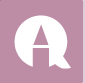 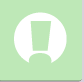 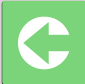 Glossary of acronymsGuidelines on the Integration of Child Protection issues into Multi-sectorial & other Humanitarian AssessmentsWhy these guidelines?Experience has shown that coordinating needs assessments can help save more lives and enables more people to restore their livelihoods. Bearing in mind this lesson, the Inter-Agency Standing Committee (IASC) established the Needs Assessment Task Force (NATF) in 2009 to improve coordinated assessment processes and strengthen the identification of strategic humanitarian priorities in complex emergencies and natural disasters.At different stages of an emergency and particularly at the early onset of emergencies often only limited information is available; assessment tools thus need to take into account the type and depth of information that is needed. Strong linkages are therefore required with contingency planning and coordination between clusters in order to draw on all the data collected pre-crisis and in the early phases of an emergency.Children make up 50-60% of the global disaster-affected population and the particular protection risks that girls and boys face such as separation from families, interruption of education or increased child labor and trafficking are well documented. It is thus important to find suitable ways to ensure that we gather as far as possible in a timely manner the information that we need to inform the development of protection programs for children that will specifically address identified needs in crisis situations. These guidelines have been developed to incorporate child protection issues into multi-sectorial and into cluster specific assessments.  What will you find in these guidelines:Guidance to support your efforts in successfully integrating Child Protection issues into multi-sectorial humanitarian assessments and into cluster-specific assessments carried out as part of emergency preparedness as well as during the phases 1, 2, 3, and 4 of a response. Who are these guidelines for?These guidelines are addressed to Child Protection (CP) field practitioners in humanitarian crisis who are involved in carrying out assessments and aim to include child protection specific issues in the assessments of other clusters/ sectors or in multi-sectorial assessments. These guidelines may also be useful to anyone who wishes to better coordinate assessments and create useful linkages between assessments between different sectors as the steps described apply to all sectors. Overview of what to find in these guidelinesBackground InformationDecision-Making Flow Chart: Integrating Child Protection in other Humanitarian AssessmentSection 1: Guiding principles and the humanitarian assessment framework1.1. What to consider Several principles, approaches and standards have been developed and are relevant for CP actors involved in providing humanitarian assistance such as:the Child Protection Rapid Assessment toolkit (CPRA)the Child Protection Minimum Standards (CPMS)the Sphere Standardsthe IASC Operational Guidance for Coordinated Assessments in Humanitarian CrisisBelow are some of the principles that should be taken into account by CP actors in all assessments. 1.2. Actions to take 1.3. The Humanitarian Assessment Framework The emergency phases explainedAs per the IASC Operational Guidance for Coordinated Assessments in Humanitarian Crisis, there are four phases after an emergency. The Humanitarian Program Cycle (HPC)The humanitarian program cycle is a coordinated series of actions undertaken to help prepare for, manage and deliver humanitarian response. 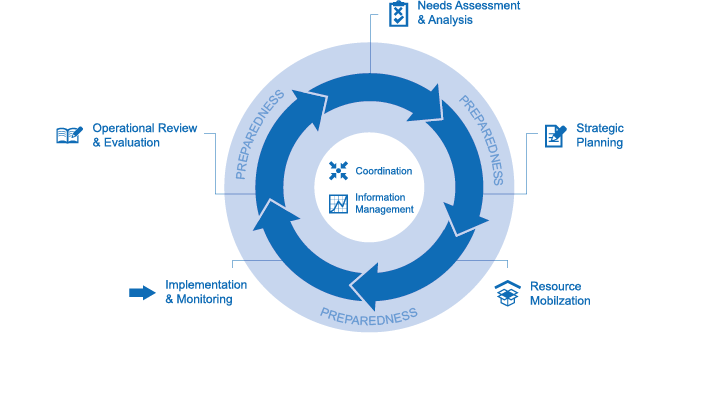 The HPC consists of five elements (see the Figure), which are coordinated in a seamless manner. One step logically builds on the previous and leads to the subsequent one. Effective emergency preparedness, effective coordination with national/ local authorities and humanitarian actors and information management are the basis for a successful implementation of the HPC. Section 2: Integrating child protection issues in multi-sectorial humanitarian assessmentsSection 2.1	Looks at integrating Child Protection in multi-sectorial or inter-agency assessmentsSection 2.2 to 2.10 Look at integrating Child Protection in cluster specific assessments2.1. Integrating Child Protection in multi-sectorial or inter-agency assessmentsBackground on the MIRAThe MIRA is carried out in 5 steps:Secondary data review: this includes the secondary pre- and post-crisis data collected by each sector and the coordinated discussion platform where findings of other sectors are appraised. Approximately 72h after the onset of a sudden emergency (Phase 1), the secondary data should provide a reasonable picture of the situation, constituting a Situation Analysis. The Situation Analysis is the key document for information initial strategic response planning and appeals.Joint data collection: the community level assessment is primary data collection carried out using direct observation, key informant interviews and community focus group discussions.Joint needs analysis: this is a facilitated process during which findings of the primary and secondary data collection are collectively analyzed by different stakeholders. Analysis occurs at sector level as well as at the inter-sector level.  Preparing and disseminating the MIRA outputs: After joint analysis of the MIRA findings, a final report will be compiled. The MIRA report will inform the revision of the Flash Appeal as it consolidates the conclusions of the final inter-sectorial analysis. Opportunities for integration:Secondary data collection: 2.2. Integrating Child Protection in Camp Coordination and Camp Management2.3. Integrating Child Protection in Early Recovery2.4. Integrating Child Protection in Education2.5 Integrating Child Protection in Food Security2.6. Integrating Child Protection in Health2.7. Integrating Child Protection in Nutrition2.8. Integrating Child Protection in Protection2.9. Integrating Child Protection in Shelter2.10. Integrating Child Protection in Water, Sanitation and HygieneANNEXES Annex 1: Child Protection WWNK in the rapid onset or large-scale emergency phase:a) Unaccompanied and separated childrenPatterns of separation from usual caregivers of boys and girlsTypes of care arrangements for separated and unaccompanied children and existing gapsCapacities and mechanisms in the community to respond to child separationPatterns and levels of institutionalization of childrenLaws, policies and common practices on adoption (in and out of country).b) Dangers and InjuryNature and extent of any hazards for children in the environment (i.e. open pit latrines, dangling electrical wires, landmines or other explosives in the vicinity of the residence, small arms, camps close to roads, etc.)c) Physical violence and other harmful practicesTypes and levels of violence towards girls and boys in the communityCauses and level of risk of death and/or severe injury to children resulting from violence and/or harmful practicesExistence of active participation of children in acts of violenceExisting scale of child marriage and likely new risks as a result of the emergency.d) Sexual violenceSpecific risks of sexual violence for girls and boysHow different forms of sexual violence are viewed by families (including youth/children), community leaders and government counterparts, and how this is normally dealt with.Availability and accessibility of essential sexual violence response services for children (especially health and psychosocial services)Common harmful practices (domestic and/or societal).e) Psychosocial distress and mental disordersSources of stress and signs of psychosocial distress among girls and boys and their caregiversChildren’s and their caregivers’ (positive and negative) coping mechanismsCapacities for provision of people/resources at community level to provide support for children.f) Protecting excluded childrenAccessibility of basic services to children, regardless of their age, sex, background and their different abilitiesRisks, and types, of discrimination against specific groups of children.g) Information needs and communication channelsCommon information-sharing channels (for children and adults) and child protection information needs.h) Child laborExisting patterns and scale of the worst forms of child laborLikely increase in children’s exposure to worst forms of child labor as a result of the emergencyLikely new worst forms of child labor that could emerge as a result of the emergencyi) Children associated with armed forces or armed groupsPast and current trends in involvement/association of children with armed forces & groups.Annex 2: Guiding PrinciplesPrinciple 1: Building upon previous experiences - the ethical considerations applicable to humanitarian assessmentsPrinciple 2: Integration is a two-way street The IASC Transformative Agenda calls for a greater evidence-based, strategic and prioritized humanitarian response. To facilitate this, it proposes stronger coordination around the HPC, starting with needs assessments and analysis. Principle 3: “What We Need to Know”: information elements that you need to inform programmatic decisionsPrinciple 4: Make it harder for people to turn you downIt is strongly encouraged to follow these steps in order to give yourself every advantage in advocating to integrate CP issues in other humanitarian assessments. Step 1: Understand the assessment frameworkThe most important challenge identified by CP field practitioners affecting their attempts to integrate CP issues in other assessments was to not know what assessments are carried out by which sector or agency which seriously undermines their efforts in coordinating and harmonizing assessments. Step 2: Identify your WWNK itemsStep 3: Carefully develop your indicators and the suggested questions to be inserted in other sectorial assessments.Once your WWNK have been identified and you know which assessments are planned, you will need to identify the opportunities for integration & develop the actual questions. This will depend on:  	The methodologies & unit of analysis (community, household, individual) selected to ensure that it will enable you to collect the information that you are seekingWhen it is anticipated that the results of the assessment will be made available so that it remains relevant to operational decisions Important to remember:Phrase your question accordingly to collect the desired data, depending on the methodology used Example: for a MIRA, data is often collected via limited direct observations or key informant interviews Whilst you select the WWNK you phrase the question to be integrated, keep in mind the following:Avoid collecting information that cannot be used later on (due to group bias, inconsistency of the information collected across sites, etc.)Ensure that people participating in the survey are not put at risk (respondents & assessors)Ensure that assessors are not expected to possess specific CP skills to ask the questions or interpret the answers (f.ex. what is understood under a “separated and unaccompanied child”)Formulate the questions using words that are understood in the same way by everyoneStep 4: Disaggregation of dataAsk other clusters and organizations to collect disaggregated data (by sex & age) whenever appropriate Even if questions do not directly address CP, gender and age-specific data can be important to inform CP programmingStep 5: Having your key arguments at hand to further persuade your interlocutorShould you need to further convince your interlocutor of the importance of ensuring the collection of this data, remind them of the centrality of Protection (see below statement). Remind them of how CP information can be useful to them as well. Link the need to collect this information to an information gap that needs to be filled to inform urgent operational decision.The indicators in the Indicator Registry should be adapted and included where possible, as they allow comparison of needs and response across countries. Annex 3. The emergency phases Phase 0: The Preparedness PhasePhase 1 & Phase 2: Secondary Data Review & rapid assessmentsMulti-Cluster/Sector Initial Rapid Assessment (MIRA)Aims at identifying strategic humanitarian priorities during the first two weeks following an emergencyThe process is based on 5 stages:Initiation of the MIRASecondary Data AnalysisCommunity level assessmentFinal inter-sectorial analysis & determining strategic humanitarian prioritiesPreparing & disseminating the MIRA outputsInformation from primary & secondary data sources is collected and analyzed and results in two products:  The Situation Analysis & the MIRA Report During the first 2 weeks the MIRA is the main assessment carried out, but other assessments may also be carried out, such as rapid assessments by specific agenciesPhase 3 & Phase 4: In depth assessmentsIn the 3rd & 4th phase harmonized assessments are carried out; when possible sectors may undertake joint assessments. This will require agreement on a set of key sectorial indicators to allow for inter-sectorial comparison via Common Operational DatasetsUnits of measurements may be broken down to household and individual levels and the sampling could move from purposive to representativeInformation collected by the different clusters should be based on an agreed table of key indicators and be compiled into a database, which can be used to understand sectorial needs & establish sectorial monitoring. The ICCM can then carry out an inter-sectorial analysis to identify linkages & issues across sectors; this helps to achieve a common understanding for priority interventions, and a common basis for forecasting trendsOverview of the Emergency PhasesAnnex 4: Recapitulation of the various types of assessments carried out in humanitarian settingsAnnex 5: Snapshot of the assessments carried out by Emergency Phases and ClustersThe table underneath tries to capture as best as possible the various assessments that are conducted by humanitarian actors on the ground differentiating them according to the phases in which they are usually carried out, the agency/agencies that carry them out and the cluster/sector that it concerns. This table can be used as a guide but it would be strongly advised that you reconfirm, in each emergency, which assessments are being planned by which cluster/sector to ensure that you don’t miss on integration opportunities.Annex 6: Additional Assessments that may provide opportunities for integration - CCCMThe CCCM cluster carries out a needs assessment to identify and measure the needs of displaced people residing in camps and communities. The primary purposes of these assessments are:To know how many camps there are, where they are located, how many people are living at each siteTo know to what extent camps are covered by humanitarian actors and which camps lack services in particular sectorsTo identify key actors responsible for each camp, including camp administrators, government officials, community leaders and humanitarian actorsTo track changes in the number and composition of the camp population; this is important for estimating and monitoring the changing number of UASCTo be able to compare a camp to other camps, or regions to other regions.Annex 7: Additional Assessments that may provide opportunities for integration – Early Recovery Annex 8: Additional Assessments that may provide opportunities for integration – Food Security Annex 9: Additional Assessments that may provide opportunities for integration – Health Annex 10: Additional Assessments that may provide opportunities for integration – NutritionAnnex 11: Additional Assessments that may provide opportunities for integration – ProtectionSECTION 1Presents guiding principles and the humanitarian assessment framework.SECTION 2 Provides specific guidance on how to integrate Child Protection issues in multi-sectorial assessments and in cluster specific assessments.Building upon previous experiences – the ethical considerations applicable to humanitarian assessmentsConsidering the potential negative impact of assessmentsSee CPRA, p. 10 & CPMS 5, p. 64 (on data confidentiality)When carrying out an assessment is either unnecessary or inappropriateSee CPRA, p. 6Responding to urgent situationsSee CPRA, p. 11, 18 & 61Do no harmSee for example the Core Commitments for Children in Humanitarian Action, p. 8The best interests of the childSee CPMS, p. 15Integration is a two-way street A shared commitment to coordinated assessmentsSee IASC Operational Guidance for Coordinated Needs Assessments in Humanitarian Crisis, p. 10Identify your key information elements that you need to inform programmatic decisionsIdentify key ‘What We Need to Know’ (WWKN)See CPRA, p. 14 & Annex 1Carry out a Secondary Data Review (SDR)See CPRA, p. 15See CPWG Guidance Note on SDRMake it harder for people to turn you downUnderstand the Humanitarian Assessment FrameworkSee section 1.3. & Annex 3Identify your WWNK itemsSee CPRA, p. 14 & Annex 1Carefully develop your indicators and the suggested questions to be inserted in other sectorial assessmentsSee Annex 3Disaggregation of dataSee Annex 3Having your key arguments at hand to further persuade your interlocutorSee Annex 3Multi-Cluster/Sector Initial Rapid Assessment Approach (MIRA):Multi-Cluster/Sector Initial Rapid Assessment Approach (MIRA):Multi-Cluster/Sector Initial Rapid Assessment Approach (MIRA):Is a rapid assessment that aims at providing actors on the ground with a common understanding of the most pressing needs of affected populations, most affected areas, and most affected groups It provides information to help guide the planning of subsequent more detailed and specific assessments An evidence base for strategic response planning It is a light, fast inter-agency process based on global best practices in rapid needs assessment The outcomes of this assessment are not detailed enough to inform specific clusters’ operational decisionsThe MIRA analytical framework is based on four themes, under two pivotal areas: crisis impact and operational environment:Crisis impactConditions of the affected populationCapacities and responseHumanitarian accessCP field practitioners could ensure that key elements of the CP secondary data review (SDR)or desk review are shared & discussed at the inter-sectorial secondary data review. To facilitate the integration of CP secondary data, it should be organized & tagged using the themes and questions provided by the MIRA analytical framework as well as per date, location, group & sector. This is important because: 1) Issues flagged in the SDR are more likely to be further investigated through subsequent primary data collection.  2) The comparison of secondary data and primary data collected will inform the development of the MIRA report.The methodology of the MIRA community level assessment may be adapted to allow CP-related data collection. The MIRA includes a number of CP-related questions:Presence of landmines or explosive remnants of warViolenceForced military recruitmentViolence against women and girlsPhysical and sexual violenceSeparation and the main security mechanisms existing in communitiesPhaseMethodologyWWNKIndicators1 & 2Community level questionnaire, direct observation and key informants / purposive samplingThe multi-sectorial focus of the MIRA and its emphasis on uncovering information on vulnerable populations and reported cases of violence makes it useful for CP practitioners.Data collected in the MIRA should be regularly consulted and inform CP assessments to avoid duplication and further explore CP issues identified in the MIRA.WWNKUASCDangers & InjuriesPhysical violenceChildren associated with armed forces or groupsPercentage of surveyed communities reporting separation of children from their usual caregivers1 & 2Community level questionnaire, direct observation and key informants / purposive samplingThe multi-sectorial focus of the MIRA and its emphasis on uncovering information on vulnerable populations and reported cases of violence makes it useful for CP practitioners.Data collected in the MIRA should be regularly consulted and inform CP assessments to avoid duplication and further explore CP issues identified in the MIRA.WWNKUASCDangers & InjuriesPhysical violenceChildren associated with armed forces or groupsPercentage of communities reporting existence of dangers resulting in severe injuries for children1 & 2Community level questionnaire, direct observation and key informants / purposive samplingThe multi-sectorial focus of the MIRA and its emphasis on uncovering information on vulnerable populations and reported cases of violence makes it useful for CP practitioners.Data collected in the MIRA should be regularly consulted and inform CP assessments to avoid duplication and further explore CP issues identified in the MIRA.WWNKUASCDangers & InjuriesPhysical violenceChildren associated with armed forces or groupsPercentage of surveyed communities reporting physical violence against children  1 & 2Community level questionnaire, direct observation and key informants / purposive samplingThe multi-sectorial focus of the MIRA and its emphasis on uncovering information on vulnerable populations and reported cases of violence makes it useful for CP practitioners.Data collected in the MIRA should be regularly consulted and inform CP assessments to avoid duplication and further explore CP issues identified in the MIRA.WWNKUASCDangers & InjuriesPhysical violenceChildren associated with armed forces or groupsPercentage of surveyed communities who note the recruitment of children into armed forces and/or groupsAssessmentPhaseMethodologyBackground InformationWWNKIndicatorsCamp Capacity Mapping3&4Key informant level questionnaires / Representative samplingThe assessment is carried out: Once humanitarian services are in placeOn an ad hoc basis as neededDepending on how frequently humanitarian actors servicing a camp changeThe data seeks to answer the following questions: Who is doing what projects inside the camp?When did they start? Have any NAs been conducted?CP field practitioners could rely on this assessment to get an idea of: The CP actors and structures operating in the campThe existence of a CP protection referral systemThe provision of CP services in the various sites mapped outThe capacities and mechanisms in the camp to respond to child separationPercentage of surveyed camps that have functioning safe spaces for children (and/or youth)Camp Capacity Mapping3&4Key informant level questionnaires / Representative samplingThe assessment is carried out: Once humanitarian services are in placeOn an ad hoc basis as neededDepending on how frequently humanitarian actors servicing a camp changeThe data seeks to answer the following questions: Who is doing what projects inside the camp?When did they start? Have any NAs been conducted?CP field practitioners could rely on this assessment to get an idea of: The CP actors and structures operating in the campThe existence of a CP protection referral systemThe provision of CP services in the various sites mapped outThe capacities and mechanisms in the camp to respond to child separationPercentage of surveyed camps where specific services exist for vulnerable groupsCamp Capacity Mapping3&4Key informant level questionnaires / Representative samplingThe assessment is carried out: Once humanitarian services are in placeOn an ad hoc basis as neededDepending on how frequently humanitarian actors servicing a camp changeThe data seeks to answer the following questions: Who is doing what projects inside the camp?When did they start? Have any NAs been conducted?CP field practitioners could rely on this assessment to get an idea of: The CP actors and structures operating in the campThe existence of a CP protection referral systemThe provision of CP services in the various sites mapped outThe capacities and mechanisms in the camp to respond to child separationMechanisms in place for registration and receivinginformation and for active tracing of immediate familymembers and relativesCamp Capacity Mapping3&4Key informant level questionnaires / Representative samplingThe assessment is carried out: Once humanitarian services are in placeOn an ad hoc basis as neededDepending on how frequently humanitarian actors servicing a camp changeThe data seeks to answer the following questions: Who is doing what projects inside the camp?When did they start? Have any NAs been conducted?CP field practitioners could rely on this assessment to get an idea of: The CP actors and structures operating in the campThe existence of a CP protection referral systemThe provision of CP services in the various sites mapped outThe capacities and mechanisms in the camp to respond to child separationSurveillance systems and services are in place toprevent unnecessary separationsCamp Capacity Mapping3&4Key informant level questionnaires / Representative samplingThe assessment is carried out: Once humanitarian services are in placeOn an ad hoc basis as neededDepending on how frequently humanitarian actors servicing a camp changeThe data seeks to answer the following questions: Who is doing what projects inside the camp?When did they start? Have any NAs been conducted?CP field practitioners could rely on this assessment to get an idea of: The CP actors and structures operating in the campThe existence of a CP protection referral systemThe provision of CP services in the various sites mapped outThe capacities and mechanisms in the camp to respond to child separationPercentage of surveyed camps with a functioningreferral systemCamp Capacity Mapping3&4Key informant level questionnaires / Representative samplingThe assessment is carried out: Once humanitarian services are in placeOn an ad hoc basis as neededDepending on how frequently humanitarian actors servicing a camp changeThe data seeks to answer the following questions: Who is doing what projects inside the camp?When did they start? Have any NAs been conducted?CP field practitioners could rely on this assessment to get an idea of: The CP actors and structures operating in the campThe existence of a CP protection referral systemThe provision of CP services in the various sites mapped outThe capacities and mechanisms in the camp to respond to child separationPercentage of surveyed camps where 60% or more of thosesurveyed confirm that CBCPMs exist in their campsMulti-Sectorial Needs Assessment3&4Key informants and household level questionnaires / Representative samplingThe assessment is carried out one or two months into the emergency once humanitarian services are in placeUpdated every 3-6 months (as the situation isn’t expected to change substantially anymore)Data is collected on the following topics: Community Participation, Protection, Food, WASH, Health and Shelter.This assessment is by nature multi-sectorial and might therefore potentially allow for the integration of various CP issues.CP field practitioners will need to liaise through the CP coordinator with the CCCM cluster to ensure the most relevant WWNK (based on the context) are inserted in the assessment questionnaire.This assessment is by nature multi-sectorial and might therefore potentially allow for the integration of various CP issues.CP field practitioners will need to liaise through the CP coordinator with the CCCM cluster to ensure the most relevant WWNK (based on the context) are inserted in the assessment questionnaire.AssessmentPhaseMethodologyBackground InformationWWNKIndicatorsAssessment of the local government capacity and structure3Key informant questionnaire, individual questionnaire / Representative samplingThis assessment is done at institutional level (municipal level) service provider by service providerIt should be completed within 2 weeks (depending on the area to be covered, number of administrative units, access, etc.)Accessibility of basic services to children, regardless of their age, sex, background and their different abilitiesCapacities for provision of people/resources at community level to provide support for childrenCapacities and role of the government in ensuring effective referral mechanisms are established and implemented Capacities and mechanisms in the community to respond to child separationAvailability and accessibility of essential sexual violence response services for children (especially health and psychosocial services)Percentage of communities with comprehensive servicesand support accessible to excluded groupsAssessment of the local government capacity and structure3Key informant questionnaire, individual questionnaire / Representative samplingThis assessment is done at institutional level (municipal level) service provider by service providerIt should be completed within 2 weeks (depending on the area to be covered, number of administrative units, access, etc.)Accessibility of basic services to children, regardless of their age, sex, background and their different abilitiesCapacities for provision of people/resources at community level to provide support for childrenCapacities and role of the government in ensuring effective referral mechanisms are established and implemented Capacities and mechanisms in the community to respond to child separationAvailability and accessibility of essential sexual violence response services for children (especially health and psychosocial services)Percentage of targeted communities with a functioning referral systemAssessment of the local government capacity and structure3Key informant questionnaire, individual questionnaire / Representative samplingThis assessment is done at institutional level (municipal level) service provider by service providerIt should be completed within 2 weeks (depending on the area to be covered, number of administrative units, access, etc.)Accessibility of basic services to children, regardless of their age, sex, background and their different abilitiesCapacities for provision of people/resources at community level to provide support for childrenCapacities and role of the government in ensuring effective referral mechanisms are established and implemented Capacities and mechanisms in the community to respond to child separationAvailability and accessibility of essential sexual violence response services for children (especially health and psychosocial services)Percentage of communities that have functioning safe spaces for children (and/or youth) Assessment of the local government capacity and structure3Key informant questionnaire, individual questionnaire / Representative samplingThis assessment is done at institutional level (municipal level) service provider by service providerIt should be completed within 2 weeks (depending on the area to be covered, number of administrative units, access, etc.)Accessibility of basic services to children, regardless of their age, sex, background and their different abilitiesCapacities for provision of people/resources at community level to provide support for childrenCapacities and role of the government in ensuring effective referral mechanisms are established and implemented Capacities and mechanisms in the community to respond to child separationAvailability and accessibility of essential sexual violence response services for children (especially health and psychosocial services)Percentage of communities where 60% or more of those surveyed confirm that CBCPMs exist in their communitiesAssessment of the local government capacity and structure3Key informant questionnaire, individual questionnaire / Representative samplingThis assessment is done at institutional level (municipal level) service provider by service providerIt should be completed within 2 weeks (depending on the area to be covered, number of administrative units, access, etc.)Accessibility of basic services to children, regardless of their age, sex, background and their different abilitiesCapacities for provision of people/resources at community level to provide support for childrenCapacities and role of the government in ensuring effective referral mechanisms are established and implemented Capacities and mechanisms in the community to respond to child separationAvailability and accessibility of essential sexual violence response services for children (especially health and psychosocial services)Adapted registration forms, SOPs, information, referraland case-management systems (to prevent and respond to family separation) in place Assessment of the local government capacity and structure3Key informant questionnaire, individual questionnaire / Representative samplingThis assessment is done at institutional level (municipal level) service provider by service providerIt should be completed within 2 weeks (depending on the area to be covered, number of administrative units, access, etc.)Accessibility of basic services to children, regardless of their age, sex, background and their different abilitiesCapacities for provision of people/resources at community level to provide support for childrenCapacities and role of the government in ensuring effective referral mechanisms are established and implemented Capacities and mechanisms in the community to respond to child separationAvailability and accessibility of essential sexual violence response services for children (especially health and psychosocial services)Existence of a case management systemAssessment of the local government capacity and structure3Key informant questionnaire, individual questionnaire / Representative samplingThis assessment is done at institutional level (municipal level) service provider by service providerIt should be completed within 2 weeks (depending on the area to be covered, number of administrative units, access, etc.)Accessibility of basic services to children, regardless of their age, sex, background and their different abilitiesCapacities for provision of people/resources at community level to provide support for childrenCapacities and role of the government in ensuring effective referral mechanisms are established and implemented Capacities and mechanisms in the community to respond to child separationAvailability and accessibility of essential sexual violence response services for children (especially health and psychosocial services)Number of social workers, law-enforcement staff andhealth-service providers trained on child-appropriateresponses to sexual violenceEmergency Market Mapping and Analysis Toolkit (EMMA) 3Community level questionnaire, Key informant questionnaire, Household level questionnaire, Focus Group Discussion / Purposive samplingThis assessment aims at providing a better understanding of: The local market systems in disaster zones Livelihood and transition to economic recovery This assessment takes at least two weeks to be completed.The data collected is normally age & sex disaggregated. It can provide CP actors with information on:Child labor (patterns and scale of the worst forms of child labor, increase in children’s exposure to worst forms of child labor, new worst forms of child labor)Physical violence and other harmful practices (scale of child marriage and likely new risks due to the emergency)The number of child-headed households (with implications for cash or voucher assistance)Percentage of surveyed community members who indicate the involvement of children in WFCLEmergency Market Mapping and Analysis Toolkit (EMMA) 3Community level questionnaire, Key informant questionnaire, Household level questionnaire, Focus Group Discussion / Purposive samplingThis assessment aims at providing a better understanding of: The local market systems in disaster zones Livelihood and transition to economic recovery This assessment takes at least two weeks to be completed.The data collected is normally age & sex disaggregated. It can provide CP actors with information on:Child labor (patterns and scale of the worst forms of child labor, increase in children’s exposure to worst forms of child labor, new worst forms of child labor)Physical violence and other harmful practices (scale of child marriage and likely new risks due to the emergency)The number of child-headed households (with implications for cash or voucher assistance)Percentage/number of reported incidence of intentional physical violence and other harmful practices [broken down by victim]Post Disaster Needs Assessment (PDNA)/Post Conflict Needs Assessment (PCNA)4+Direct observation, key informant questionnaire, community level questionnaire / Representative samplingA government-led exercise with the support of the EU, the UN system and the World Bank, bringing together national and international stakeholders to align recovery efforts in a coordinated way. It collects information on economic damages & losses, and the recovery priorities across all sectors - including the human development needs of the affected population - into a single consolidated assessment report. The information is used as a basis for developing a comprehensive recovery framework, which will guide the design and implementation of early and long-term recovery programs, and to help determine international development assistance needs. Usually carried out from phase 4 of an emergency onwardsUsually a separate interagency coordination forum is established to coordinate the PDNA/PCNA process led by the government. Sector guidelines, some of which are still in a draft format, comprehensively guide the assessments for each sector. Some sectorial guidelines are more relevant for the integration of CP issues (e.g. education, health, economic recovery).This assessment is by nature multi-sectorial and might therefore potentially allow for the integration of various CP issues. It is essential for CP actors to play an active role in the coordination platform from the beginning of the process to ensure the most relevant WWNK (based on the context) are inserted in the assessment questionnaire.Usually a separate interagency coordination forum is established to coordinate the PDNA/PCNA process led by the government. Sector guidelines, some of which are still in a draft format, comprehensively guide the assessments for each sector. Some sectorial guidelines are more relevant for the integration of CP issues (e.g. education, health, economic recovery).This assessment is by nature multi-sectorial and might therefore potentially allow for the integration of various CP issues. It is essential for CP actors to play an active role in the coordination platform from the beginning of the process to ensure the most relevant WWNK (based on the context) are inserted in the assessment questionnaire.Livelihood Assessment4+Household level questionnaire / Representative samplingAn assessment carried out by the Early Recovery and/or Food Security clusterCarried out in both urban and rural settings together, or each cluster in either the urban or rural setting, depending on who does what whereComprehensive assessment carried out during 2nd month after emergencyRapid livelihoods assessment tools are developed to get a quick overview of existing needs within the first few weeks of the emergencyChild Labor (patterns and scale of the worst forms of child labor, increase in children’s exposure to worst forms of child labor, new worst forms of child labor)Physical violence and other harmful practices (existing scale of child marriage and likely new risks a s a result of the emergency)Other areas for integration with age & sex disaggregated data: LivelihoodsDependentsFamiliesThe cause of livelihood loss & how it impacts the familyPercentage of surveyed community members who indicate the involvement of children in WFCLLivelihood Assessment4+Household level questionnaire / Representative samplingAn assessment carried out by the Early Recovery and/or Food Security clusterCarried out in both urban and rural settings together, or each cluster in either the urban or rural setting, depending on who does what whereComprehensive assessment carried out during 2nd month after emergencyRapid livelihoods assessment tools are developed to get a quick overview of existing needs within the first few weeks of the emergencyChild Labor (patterns and scale of the worst forms of child labor, increase in children’s exposure to worst forms of child labor, new worst forms of child labor)Physical violence and other harmful practices (existing scale of child marriage and likely new risks a s a result of the emergency)Other areas for integration with age & sex disaggregated data: LivelihoodsDependentsFamiliesThe cause of livelihood loss & how it impacts the familyPercentage of communities reporting the incidence of reported cases of trafficking for exploitation (labour or sex)Livelihood Assessment4+Household level questionnaire / Representative samplingAn assessment carried out by the Early Recovery and/or Food Security clusterCarried out in both urban and rural settings together, or each cluster in either the urban or rural setting, depending on who does what whereComprehensive assessment carried out during 2nd month after emergencyRapid livelihoods assessment tools are developed to get a quick overview of existing needs within the first few weeks of the emergencyChild Labor (patterns and scale of the worst forms of child labor, increase in children’s exposure to worst forms of child labor, new worst forms of child labor)Physical violence and other harmful practices (existing scale of child marriage and likely new risks a s a result of the emergency)Other areas for integration with age & sex disaggregated data: LivelihoodsDependentsFamiliesThe cause of livelihood loss & how it impacts the familyPercentage/number of reported incidence of intentional physical violence and other harmful practices [broken down by victim]AssessmentPhaseMethodologyBackground InformationWWNKIndicatorsThe Rapid Joint Education Needs Assessment (RJENA)3Key informant questionnaire, Direct observation, Limited Focus Group Discussion / Purposive samplingThis assessment is usually carried out at the earliest during the 3rd phase.The tools used for education NAs are contextualized for each emergency. However all assessments aim to assess all components of a quality education: access & learning environment; teaching & learning; teachers & other education personnel; education policy; community participation & coordination.Additionally, nine key thematic issues are assessed:GenderPsychosocial distressECDYouth Inclusive education Rights HIV and AIDS Conflict mitigation & resolution Disaster risk reductionUASCPatterns of separation from usual caregivers of boys and girlsTypes of care arrangements for separated and unaccompanied children and existing gapsCapacities and mechanisms in the community to respond to child separationPhysical violence and other harmful practicesTypes and levels of violence towards girls and boys in the communityCauses and level of risk of death and/or severe injury to children resulting from violence and/or harmful practicesDangers and injuriesNature and extent of any hazards for children in the environmentSexual violenceSpecific risks of sexual violence for girls and boysAvailability and accessibility of essential sexual violence response services for children (especially health and psychosocial services)Common harmful practicesPsychosocial distress and mental disordersSources of stress & signs of psychosocial distress among girls & boys and their caregiversChildren’s and their caregivers’ (positive and negative) coping mechanismsCapacities for provision of people/resources at community level to provide support for childrenChild LaborExisting patterns & scale of the worst forms of child laborLikely increase in children’s exposure to worst forms of child labor and new worst forms of child labor that could emerge as a result of the emergencyChildren associated with armed forces or groupsPast and current trends in involvement/association of children with armed forcesProtecting excluded childrenAccessibility of basic services to children, regardless of their age, sex, background and their different abilitiesPercentage of children separated from their caregiversThe Rapid Joint Education Needs Assessment (RJENA)3Key informant questionnaire, Direct observation, Limited Focus Group Discussion / Purposive samplingThis assessment is usually carried out at the earliest during the 3rd phase.The tools used for education NAs are contextualized for each emergency. However all assessments aim to assess all components of a quality education: access & learning environment; teaching & learning; teachers & other education personnel; education policy; community participation & coordination.Additionally, nine key thematic issues are assessed:GenderPsychosocial distressECDYouth Inclusive education Rights HIV and AIDS Conflict mitigation & resolution Disaster risk reductionUASCPatterns of separation from usual caregivers of boys and girlsTypes of care arrangements for separated and unaccompanied children and existing gapsCapacities and mechanisms in the community to respond to child separationPhysical violence and other harmful practicesTypes and levels of violence towards girls and boys in the communityCauses and level of risk of death and/or severe injury to children resulting from violence and/or harmful practicesDangers and injuriesNature and extent of any hazards for children in the environmentSexual violenceSpecific risks of sexual violence for girls and boysAvailability and accessibility of essential sexual violence response services for children (especially health and psychosocial services)Common harmful practicesPsychosocial distress and mental disordersSources of stress & signs of psychosocial distress among girls & boys and their caregiversChildren’s and their caregivers’ (positive and negative) coping mechanismsCapacities for provision of people/resources at community level to provide support for childrenChild LaborExisting patterns & scale of the worst forms of child laborLikely increase in children’s exposure to worst forms of child labor and new worst forms of child labor that could emerge as a result of the emergencyChildren associated with armed forces or groupsPast and current trends in involvement/association of children with armed forcesProtecting excluded childrenAccessibility of basic services to children, regardless of their age, sex, background and their different abilitiesAdapted registration forms, SOPs, information, referraland case-management systems (to prevent and respond to family separation) in place The Rapid Joint Education Needs Assessment (RJENA)3Key informant questionnaire, Direct observation, Limited Focus Group Discussion / Purposive samplingThis assessment is usually carried out at the earliest during the 3rd phase.The tools used for education NAs are contextualized for each emergency. However all assessments aim to assess all components of a quality education: access & learning environment; teaching & learning; teachers & other education personnel; education policy; community participation & coordination.Additionally, nine key thematic issues are assessed:GenderPsychosocial distressECDYouth Inclusive education Rights HIV and AIDS Conflict mitigation & resolution Disaster risk reductionUASCPatterns of separation from usual caregivers of boys and girlsTypes of care arrangements for separated and unaccompanied children and existing gapsCapacities and mechanisms in the community to respond to child separationPhysical violence and other harmful practicesTypes and levels of violence towards girls and boys in the communityCauses and level of risk of death and/or severe injury to children resulting from violence and/or harmful practicesDangers and injuriesNature and extent of any hazards for children in the environmentSexual violenceSpecific risks of sexual violence for girls and boysAvailability and accessibility of essential sexual violence response services for children (especially health and psychosocial services)Common harmful practicesPsychosocial distress and mental disordersSources of stress & signs of psychosocial distress among girls & boys and their caregiversChildren’s and their caregivers’ (positive and negative) coping mechanismsCapacities for provision of people/resources at community level to provide support for childrenChild LaborExisting patterns & scale of the worst forms of child laborLikely increase in children’s exposure to worst forms of child labor and new worst forms of child labor that could emerge as a result of the emergencyChildren associated with armed forces or groupsPast and current trends in involvement/association of children with armed forcesProtecting excluded childrenAccessibility of basic services to children, regardless of their age, sex, background and their different abilitiesPercentage of registered UASC in appropriate andprotective care arrangementsThe Rapid Joint Education Needs Assessment (RJENA)3Key informant questionnaire, Direct observation, Limited Focus Group Discussion / Purposive samplingThis assessment is usually carried out at the earliest during the 3rd phase.The tools used for education NAs are contextualized for each emergency. However all assessments aim to assess all components of a quality education: access & learning environment; teaching & learning; teachers & other education personnel; education policy; community participation & coordination.Additionally, nine key thematic issues are assessed:GenderPsychosocial distressECDYouth Inclusive education Rights HIV and AIDS Conflict mitigation & resolution Disaster risk reductionUASCPatterns of separation from usual caregivers of boys and girlsTypes of care arrangements for separated and unaccompanied children and existing gapsCapacities and mechanisms in the community to respond to child separationPhysical violence and other harmful practicesTypes and levels of violence towards girls and boys in the communityCauses and level of risk of death and/or severe injury to children resulting from violence and/or harmful practicesDangers and injuriesNature and extent of any hazards for children in the environmentSexual violenceSpecific risks of sexual violence for girls and boysAvailability and accessibility of essential sexual violence response services for children (especially health and psychosocial services)Common harmful practicesPsychosocial distress and mental disordersSources of stress & signs of psychosocial distress among girls & boys and their caregiversChildren’s and their caregivers’ (positive and negative) coping mechanismsCapacities for provision of people/resources at community level to provide support for childrenChild LaborExisting patterns & scale of the worst forms of child laborLikely increase in children’s exposure to worst forms of child labor and new worst forms of child labor that could emerge as a result of the emergencyChildren associated with armed forces or groupsPast and current trends in involvement/association of children with armed forcesProtecting excluded childrenAccessibility of basic services to children, regardless of their age, sex, background and their different abilitiesPercentage/number of reported incidence of intentional physical violence and other harmful practices [broken down by victim]The Rapid Joint Education Needs Assessment (RJENA)3Key informant questionnaire, Direct observation, Limited Focus Group Discussion / Purposive samplingThis assessment is usually carried out at the earliest during the 3rd phase.The tools used for education NAs are contextualized for each emergency. However all assessments aim to assess all components of a quality education: access & learning environment; teaching & learning; teachers & other education personnel; education policy; community participation & coordination.Additionally, nine key thematic issues are assessed:GenderPsychosocial distressECDYouth Inclusive education Rights HIV and AIDS Conflict mitigation & resolution Disaster risk reductionUASCPatterns of separation from usual caregivers of boys and girlsTypes of care arrangements for separated and unaccompanied children and existing gapsCapacities and mechanisms in the community to respond to child separationPhysical violence and other harmful practicesTypes and levels of violence towards girls and boys in the communityCauses and level of risk of death and/or severe injury to children resulting from violence and/or harmful practicesDangers and injuriesNature and extent of any hazards for children in the environmentSexual violenceSpecific risks of sexual violence for girls and boysAvailability and accessibility of essential sexual violence response services for children (especially health and psychosocial services)Common harmful practicesPsychosocial distress and mental disordersSources of stress & signs of psychosocial distress among girls & boys and their caregiversChildren’s and their caregivers’ (positive and negative) coping mechanismsCapacities for provision of people/resources at community level to provide support for childrenChild LaborExisting patterns & scale of the worst forms of child laborLikely increase in children’s exposure to worst forms of child labor and new worst forms of child labor that could emerge as a result of the emergencyChildren associated with armed forces or groupsPast and current trends in involvement/association of children with armed forcesProtecting excluded childrenAccessibility of basic services to children, regardless of their age, sex, background and their different abilitiesNumber and percentage of assessed formal and informal learning environments that are considered safe for boys and girls of different agesThe Rapid Joint Education Needs Assessment (RJENA)3Key informant questionnaire, Direct observation, Limited Focus Group Discussion / Purposive samplingThis assessment is usually carried out at the earliest during the 3rd phase.The tools used for education NAs are contextualized for each emergency. However all assessments aim to assess all components of a quality education: access & learning environment; teaching & learning; teachers & other education personnel; education policy; community participation & coordination.Additionally, nine key thematic issues are assessed:GenderPsychosocial distressECDYouth Inclusive education Rights HIV and AIDS Conflict mitigation & resolution Disaster risk reductionUASCPatterns of separation from usual caregivers of boys and girlsTypes of care arrangements for separated and unaccompanied children and existing gapsCapacities and mechanisms in the community to respond to child separationPhysical violence and other harmful practicesTypes and levels of violence towards girls and boys in the communityCauses and level of risk of death and/or severe injury to children resulting from violence and/or harmful practicesDangers and injuriesNature and extent of any hazards for children in the environmentSexual violenceSpecific risks of sexual violence for girls and boysAvailability and accessibility of essential sexual violence response services for children (especially health and psychosocial services)Common harmful practicesPsychosocial distress and mental disordersSources of stress & signs of psychosocial distress among girls & boys and their caregiversChildren’s and their caregivers’ (positive and negative) coping mechanismsCapacities for provision of people/resources at community level to provide support for childrenChild LaborExisting patterns & scale of the worst forms of child laborLikely increase in children’s exposure to worst forms of child labor and new worst forms of child labor that could emerge as a result of the emergencyChildren associated with armed forces or groupsPast and current trends in involvement/association of children with armed forcesProtecting excluded childrenAccessibility of basic services to children, regardless of their age, sex, background and their different abilitiesExistence of a case management systemThe Rapid Joint Education Needs Assessment (RJENA)3Key informant questionnaire, Direct observation, Limited Focus Group Discussion / Purposive samplingThis assessment is usually carried out at the earliest during the 3rd phase.The tools used for education NAs are contextualized for each emergency. However all assessments aim to assess all components of a quality education: access & learning environment; teaching & learning; teachers & other education personnel; education policy; community participation & coordination.Additionally, nine key thematic issues are assessed:GenderPsychosocial distressECDYouth Inclusive education Rights HIV and AIDS Conflict mitigation & resolution Disaster risk reductionUASCPatterns of separation from usual caregivers of boys and girlsTypes of care arrangements for separated and unaccompanied children and existing gapsCapacities and mechanisms in the community to respond to child separationPhysical violence and other harmful practicesTypes and levels of violence towards girls and boys in the communityCauses and level of risk of death and/or severe injury to children resulting from violence and/or harmful practicesDangers and injuriesNature and extent of any hazards for children in the environmentSexual violenceSpecific risks of sexual violence for girls and boysAvailability and accessibility of essential sexual violence response services for children (especially health and psychosocial services)Common harmful practicesPsychosocial distress and mental disordersSources of stress & signs of psychosocial distress among girls & boys and their caregiversChildren’s and their caregivers’ (positive and negative) coping mechanismsCapacities for provision of people/resources at community level to provide support for childrenChild LaborExisting patterns & scale of the worst forms of child laborLikely increase in children’s exposure to worst forms of child labor and new worst forms of child labor that could emerge as a result of the emergencyChildren associated with armed forces or groupsPast and current trends in involvement/association of children with armed forcesProtecting excluded childrenAccessibility of basic services to children, regardless of their age, sex, background and their different abilitiesPercentage of surveyed teachers and other education personnel who indicate children exhibit behavioral changes that relate to symptoms of distress since the emergencyThe Rapid Joint Education Needs Assessment (RJENA)3Key informant questionnaire, Direct observation, Limited Focus Group Discussion / Purposive samplingThis assessment is usually carried out at the earliest during the 3rd phase.The tools used for education NAs are contextualized for each emergency. However all assessments aim to assess all components of a quality education: access & learning environment; teaching & learning; teachers & other education personnel; education policy; community participation & coordination.Additionally, nine key thematic issues are assessed:GenderPsychosocial distressECDYouth Inclusive education Rights HIV and AIDS Conflict mitigation & resolution Disaster risk reductionUASCPatterns of separation from usual caregivers of boys and girlsTypes of care arrangements for separated and unaccompanied children and existing gapsCapacities and mechanisms in the community to respond to child separationPhysical violence and other harmful practicesTypes and levels of violence towards girls and boys in the communityCauses and level of risk of death and/or severe injury to children resulting from violence and/or harmful practicesDangers and injuriesNature and extent of any hazards for children in the environmentSexual violenceSpecific risks of sexual violence for girls and boysAvailability and accessibility of essential sexual violence response services for children (especially health and psychosocial services)Common harmful practicesPsychosocial distress and mental disordersSources of stress & signs of psychosocial distress among girls & boys and their caregiversChildren’s and their caregivers’ (positive and negative) coping mechanismsCapacities for provision of people/resources at community level to provide support for childrenChild LaborExisting patterns & scale of the worst forms of child laborLikely increase in children’s exposure to worst forms of child labor and new worst forms of child labor that could emerge as a result of the emergencyChildren associated with armed forces or groupsPast and current trends in involvement/association of children with armed forcesProtecting excluded childrenAccessibility of basic services to children, regardless of their age, sex, background and their different abilitiesPercentage of surveyed learning environments who offer psychosocial support to children and youth and to teachers and other education personnelThe Rapid Joint Education Needs Assessment (RJENA)3Key informant questionnaire, Direct observation, Limited Focus Group Discussion / Purposive samplingThis assessment is usually carried out at the earliest during the 3rd phase.The tools used for education NAs are contextualized for each emergency. However all assessments aim to assess all components of a quality education: access & learning environment; teaching & learning; teachers & other education personnel; education policy; community participation & coordination.Additionally, nine key thematic issues are assessed:GenderPsychosocial distressECDYouth Inclusive education Rights HIV and AIDS Conflict mitigation & resolution Disaster risk reductionUASCPatterns of separation from usual caregivers of boys and girlsTypes of care arrangements for separated and unaccompanied children and existing gapsCapacities and mechanisms in the community to respond to child separationPhysical violence and other harmful practicesTypes and levels of violence towards girls and boys in the communityCauses and level of risk of death and/or severe injury to children resulting from violence and/or harmful practicesDangers and injuriesNature and extent of any hazards for children in the environmentSexual violenceSpecific risks of sexual violence for girls and boysAvailability and accessibility of essential sexual violence response services for children (especially health and psychosocial services)Common harmful practicesPsychosocial distress and mental disordersSources of stress & signs of psychosocial distress among girls & boys and their caregiversChildren’s and their caregivers’ (positive and negative) coping mechanismsCapacities for provision of people/resources at community level to provide support for childrenChild LaborExisting patterns & scale of the worst forms of child laborLikely increase in children’s exposure to worst forms of child labor and new worst forms of child labor that could emerge as a result of the emergencyChildren associated with armed forces or groupsPast and current trends in involvement/association of children with armed forcesProtecting excluded childrenAccessibility of basic services to children, regardless of their age, sex, background and their different abilitiesPercentage of surveyed learning environments who note the recruitment of children into armed forces and/or groupsThe Rapid Joint Education Needs Assessment (RJENA)3Key informant questionnaire, Direct observation, Limited Focus Group Discussion / Purposive samplingThis assessment is usually carried out at the earliest during the 3rd phase.The tools used for education NAs are contextualized for each emergency. However all assessments aim to assess all components of a quality education: access & learning environment; teaching & learning; teachers & other education personnel; education policy; community participation & coordination.Additionally, nine key thematic issues are assessed:GenderPsychosocial distressECDYouth Inclusive education Rights HIV and AIDS Conflict mitigation & resolution Disaster risk reductionUASCPatterns of separation from usual caregivers of boys and girlsTypes of care arrangements for separated and unaccompanied children and existing gapsCapacities and mechanisms in the community to respond to child separationPhysical violence and other harmful practicesTypes and levels of violence towards girls and boys in the communityCauses and level of risk of death and/or severe injury to children resulting from violence and/or harmful practicesDangers and injuriesNature and extent of any hazards for children in the environmentSexual violenceSpecific risks of sexual violence for girls and boysAvailability and accessibility of essential sexual violence response services for children (especially health and psychosocial services)Common harmful practicesPsychosocial distress and mental disordersSources of stress & signs of psychosocial distress among girls & boys and their caregiversChildren’s and their caregivers’ (positive and negative) coping mechanismsCapacities for provision of people/resources at community level to provide support for childrenChild LaborExisting patterns & scale of the worst forms of child laborLikely increase in children’s exposure to worst forms of child labor and new worst forms of child labor that could emerge as a result of the emergencyChildren associated with armed forces or groupsPast and current trends in involvement/association of children with armed forcesProtecting excluded childrenAccessibility of basic services to children, regardless of their age, sex, background and their different abilitiesPercentage of surveyed learning environments who indicate the involvement of children in worst forms of child laborThe Rapid Joint Education Needs Assessment (RJENA)3Key informant questionnaire, Direct observation, Limited Focus Group Discussion / Purposive samplingThis assessment is usually carried out at the earliest during the 3rd phase.The tools used for education NAs are contextualized for each emergency. However all assessments aim to assess all components of a quality education: access & learning environment; teaching & learning; teachers & other education personnel; education policy; community participation & coordination.Additionally, nine key thematic issues are assessed:GenderPsychosocial distressECDYouth Inclusive education Rights HIV and AIDS Conflict mitigation & resolution Disaster risk reductionUASCPatterns of separation from usual caregivers of boys and girlsTypes of care arrangements for separated and unaccompanied children and existing gapsCapacities and mechanisms in the community to respond to child separationPhysical violence and other harmful practicesTypes and levels of violence towards girls and boys in the communityCauses and level of risk of death and/or severe injury to children resulting from violence and/or harmful practicesDangers and injuriesNature and extent of any hazards for children in the environmentSexual violenceSpecific risks of sexual violence for girls and boysAvailability and accessibility of essential sexual violence response services for children (especially health and psychosocial services)Common harmful practicesPsychosocial distress and mental disordersSources of stress & signs of psychosocial distress among girls & boys and their caregiversChildren’s and their caregivers’ (positive and negative) coping mechanismsCapacities for provision of people/resources at community level to provide support for childrenChild LaborExisting patterns & scale of the worst forms of child laborLikely increase in children’s exposure to worst forms of child labor and new worst forms of child labor that could emerge as a result of the emergencyChildren associated with armed forces or groupsPast and current trends in involvement/association of children with armed forcesProtecting excluded childrenAccessibility of basic services to children, regardless of their age, sex, background and their different abilitiesPercentage of affected marginalized children (3-18 years) attending schoolComprehensive joint education needs assessment4+Surveys, Key informant interviews, Direct Observation, Focus Group Discussion/ Representative SamplingThis assessment assesses the same thematic issues as the RJENA but because it collects more detailed data, a different methodology is used (representative sampling instead of purposive sampling, surveys & more detailed focus group discussion).  The report is expected to come out 1 or 2 months after the emergency.There are great opportunities to integrate the following CP issues in this assessment:UASCPhysical violence and other harmful practicesDangers and injuriesSexual violencePsychosocial distress and mental disorders Child Labor Children associated with armed forces or groupsExclusion of certain categories of childrenThe CP topics that may be included will be similar for both education assessments, but the Comprehensive Joint Education NA allows a greater level of detail.Please see examples from RJENA above.AssessmentPhasePhaseMethodologyMethodologyBackground InformationBackground InformationWWNKIndicatorsLivelihood Assessment Toolkit (LAT)Livelihood Assessment Toolkit (LAT)0, 2, 4+0, 2, 4+Phase 2: Key informant interview, limited focus group discussions/ samplingPhase 4+: Focus Group Discussion, Household level questionnaire, Key informant interview/  Representative samplingPhase 2: Key informant interview, limited focus group discussions/ samplingPhase 4+: Focus Group Discussion, Household level questionnaire, Key informant interview/  Representative samplingDeveloped by ILO & FAO to improve the understanding of the impact of disasters on livelihoodsAimed at sudden onset natural disastersIt is planned to extend the coverage of the toolkit to other types of emergencies.The toolkit contains 3 elements. 1) Livelihood Baseline Assessment: It is carried out pre-crisis, to provide a picture of normal livelihood patterns in areas at risk from natural hazards together with an indication of likely impacts of hazards, key response priorities and institutions likely to be involved in recovery. 2) Immediate Livelihood Impact Appraisal: It is carried out immediately after the disaster. The impact of the disaster on livelihoods at local level is assessed and where possible is integrated in multi-sectorial quick impact assessments (e.g. MIRA). This assessment is usually carried out within the first 10 days of an emergency and is completed within 7 days.3) Detailed Livelihood Assessment: It is undertaken within 90 days of the disaster and is completed in 30 days. Data collected includes: Percentage of households losing employment due to the disasterPercentage of households undertaking various coping strategies due to the disasterAssets lost at household and community levels (physical, human, financial, social and natural) after the disasterGiven that the deterioration of household’s livelihoods might have a significant impact on the protection of children, this assessment would enable CP field practitioners to identify ways in which particularly vulnerable households may be supported to prevent the occurrence of CP issues.Phase 2If the data is sex & age disaggregated, it can support CP field practitioners in identifying the children at greater risk of facing CP issues. Phase 4If the data is sex & age disaggregated, it can enable CP field practitioners to identify issues regarding:Child labor (patterns and scale of the worst forms of child labor, increase in children’s exposure to worst forms of child labor, new worst forms of child labor)Physical violence and other harmful practices Percentage of child headed householdsLivelihood Assessment Toolkit (LAT)Livelihood Assessment Toolkit (LAT)0, 2, 4+0, 2, 4+Phase 2: Key informant interview, limited focus group discussions/ samplingPhase 4+: Focus Group Discussion, Household level questionnaire, Key informant interview/  Representative samplingPhase 2: Key informant interview, limited focus group discussions/ samplingPhase 4+: Focus Group Discussion, Household level questionnaire, Key informant interview/  Representative samplingDeveloped by ILO & FAO to improve the understanding of the impact of disasters on livelihoodsAimed at sudden onset natural disastersIt is planned to extend the coverage of the toolkit to other types of emergencies.The toolkit contains 3 elements. 1) Livelihood Baseline Assessment: It is carried out pre-crisis, to provide a picture of normal livelihood patterns in areas at risk from natural hazards together with an indication of likely impacts of hazards, key response priorities and institutions likely to be involved in recovery. 2) Immediate Livelihood Impact Appraisal: It is carried out immediately after the disaster. The impact of the disaster on livelihoods at local level is assessed and where possible is integrated in multi-sectorial quick impact assessments (e.g. MIRA). This assessment is usually carried out within the first 10 days of an emergency and is completed within 7 days.3) Detailed Livelihood Assessment: It is undertaken within 90 days of the disaster and is completed in 30 days. Data collected includes: Percentage of households losing employment due to the disasterPercentage of households undertaking various coping strategies due to the disasterAssets lost at household and community levels (physical, human, financial, social and natural) after the disasterGiven that the deterioration of household’s livelihoods might have a significant impact on the protection of children, this assessment would enable CP field practitioners to identify ways in which particularly vulnerable households may be supported to prevent the occurrence of CP issues.Phase 2If the data is sex & age disaggregated, it can support CP field practitioners in identifying the children at greater risk of facing CP issues. Phase 4If the data is sex & age disaggregated, it can enable CP field practitioners to identify issues regarding:Child labor (patterns and scale of the worst forms of child labor, increase in children’s exposure to worst forms of child labor, new worst forms of child labor)Physical violence and other harmful practices Percentage of surveyed communities who indicate the involvement of children in worst forms of child laborLivelihood Assessment Toolkit (LAT)Livelihood Assessment Toolkit (LAT)0, 2, 4+0, 2, 4+Phase 2: Key informant interview, limited focus group discussions/ samplingPhase 4+: Focus Group Discussion, Household level questionnaire, Key informant interview/  Representative samplingPhase 2: Key informant interview, limited focus group discussions/ samplingPhase 4+: Focus Group Discussion, Household level questionnaire, Key informant interview/  Representative samplingDeveloped by ILO & FAO to improve the understanding of the impact of disasters on livelihoodsAimed at sudden onset natural disastersIt is planned to extend the coverage of the toolkit to other types of emergencies.The toolkit contains 3 elements. 1) Livelihood Baseline Assessment: It is carried out pre-crisis, to provide a picture of normal livelihood patterns in areas at risk from natural hazards together with an indication of likely impacts of hazards, key response priorities and institutions likely to be involved in recovery. 2) Immediate Livelihood Impact Appraisal: It is carried out immediately after the disaster. The impact of the disaster on livelihoods at local level is assessed and where possible is integrated in multi-sectorial quick impact assessments (e.g. MIRA). This assessment is usually carried out within the first 10 days of an emergency and is completed within 7 days.3) Detailed Livelihood Assessment: It is undertaken within 90 days of the disaster and is completed in 30 days. Data collected includes: Percentage of households losing employment due to the disasterPercentage of households undertaking various coping strategies due to the disasterAssets lost at household and community levels (physical, human, financial, social and natural) after the disasterGiven that the deterioration of household’s livelihoods might have a significant impact on the protection of children, this assessment would enable CP field practitioners to identify ways in which particularly vulnerable households may be supported to prevent the occurrence of CP issues.Phase 2If the data is sex & age disaggregated, it can support CP field practitioners in identifying the children at greater risk of facing CP issues. Phase 4If the data is sex & age disaggregated, it can enable CP field practitioners to identify issues regarding:Child labor (patterns and scale of the worst forms of child labor, increase in children’s exposure to worst forms of child labor, new worst forms of child labor)Physical violence and other harmful practices Percentage/number of reported incidence of intentional physical violence and other harmful practices [broken down by victim]Household Economy Approach (HEA)3+3+Focus Group DiscussionsFocus Group DiscussionsA rapid HEA for use in emergency response has been developed and piloted. It can be done in 10 days however because it is labor intensive it often takes several weeks for one livelihood zone to be assessed. The assessment collects data on the source of food, expenditure patterns and income patterns.The assessment provides a forecast of the impact that an expected scenario would have on targeted communities.A rapid HEA for use in emergency response has been developed and piloted. It can be done in 10 days however because it is labor intensive it often takes several weeks for one livelihood zone to be assessed. The assessment collects data on the source of food, expenditure patterns and income patterns.The assessment provides a forecast of the impact that an expected scenario would have on targeted communities.Child labor This assessment could inform CP field practitioners on the source of income of households and, if the data collected are disaggregated, by sex and age, it may enable the identification of children who contribute to family’s income and the type of work that they carry out.Percentage of child headed householdsHousehold Economy Approach (HEA)3+3+Focus Group DiscussionsFocus Group DiscussionsA rapid HEA for use in emergency response has been developed and piloted. It can be done in 10 days however because it is labor intensive it often takes several weeks for one livelihood zone to be assessed. The assessment collects data on the source of food, expenditure patterns and income patterns.The assessment provides a forecast of the impact that an expected scenario would have on targeted communities.A rapid HEA for use in emergency response has been developed and piloted. It can be done in 10 days however because it is labor intensive it often takes several weeks for one livelihood zone to be assessed. The assessment collects data on the source of food, expenditure patterns and income patterns.The assessment provides a forecast of the impact that an expected scenario would have on targeted communities.Child labor This assessment could inform CP field practitioners on the source of income of households and, if the data collected are disaggregated, by sex and age, it may enable the identification of children who contribute to family’s income and the type of work that they carry out.Percentage of surveyed communities who indicate the involvement of children in worst forms of child laborHousehold Economy Approach (HEA)3+3+Focus Group DiscussionsFocus Group DiscussionsA rapid HEA for use in emergency response has been developed and piloted. It can be done in 10 days however because it is labor intensive it often takes several weeks for one livelihood zone to be assessed. The assessment collects data on the source of food, expenditure patterns and income patterns.The assessment provides a forecast of the impact that an expected scenario would have on targeted communities.A rapid HEA for use in emergency response has been developed and piloted. It can be done in 10 days however because it is labor intensive it often takes several weeks for one livelihood zone to be assessed. The assessment collects data on the source of food, expenditure patterns and income patterns.The assessment provides a forecast of the impact that an expected scenario would have on targeted communities.Child labor This assessment could inform CP field practitioners on the source of income of households and, if the data collected are disaggregated, by sex and age, it may enable the identification of children who contribute to family’s income and the type of work that they carry out.Percentage/number of reported incidence of intentional physical violence and other harmful practices [broken down by victim]AssessmentPhaseMethodologyBackground InformationWWNKIndicatorsHealth Resources Availability and Mapping System (HeRAMS)2-3+Key informant questionnaireThis assessment collects data on the availability of health resources (incl. services, caseload of patients, human resources, infrastructures). This assessment can take up to two months to be organized and might take another two months to be completed depending on its scale (e.g. will the assessment be carried out at national level or in a specific location in fixed or temporary health facilities).UASCPhysical violence and other harmful practicesSexual violencePsychosocial distress and mental disordersDangers and injuriesProtecting excluded childrenPercentage of health facilities  for which referral pathways for child protectioncases exist and are usedHealth Resources Availability and Mapping System (HeRAMS)2-3+Key informant questionnaireThis assessment collects data on the availability of health resources (incl. services, caseload of patients, human resources, infrastructures). This assessment can take up to two months to be organized and might take another two months to be completed depending on its scale (e.g. will the assessment be carried out at national level or in a specific location in fixed or temporary health facilities).UASCPhysical violence and other harmful practicesSexual violencePsychosocial distress and mental disordersDangers and injuriesProtecting excluded childrenMechanisms in place for registration of immediate family members and relativesHealth Resources Availability and Mapping System (HeRAMS)2-3+Key informant questionnaireThis assessment collects data on the availability of health resources (incl. services, caseload of patients, human resources, infrastructures). This assessment can take up to two months to be organized and might take another two months to be completed depending on its scale (e.g. will the assessment be carried out at national level or in a specific location in fixed or temporary health facilities).UASCPhysical violence and other harmful practicesSexual violencePsychosocial distress and mental disordersDangers and injuriesProtecting excluded childrenPercentage of health staff that has received training on identifying and referring children affected by violence, neglect, abuse and exploitationHealth Resources Availability and Mapping System (HeRAMS)2-3+Key informant questionnaireThis assessment collects data on the availability of health resources (incl. services, caseload of patients, human resources, infrastructures). This assessment can take up to two months to be organized and might take another two months to be completed depending on its scale (e.g. will the assessment be carried out at national level or in a specific location in fixed or temporary health facilities).UASCPhysical violence and other harmful practicesSexual violencePsychosocial distress and mental disordersDangers and injuriesProtecting excluded childrenNumber of health-service providers trained on child-appropriate responses to sexual violenceHealth Resources Availability and Mapping System (HeRAMS)2-3+Key informant questionnaireThis assessment collects data on the availability of health resources (incl. services, caseload of patients, human resources, infrastructures). This assessment can take up to two months to be organized and might take another two months to be completed depending on its scale (e.g. will the assessment be carried out at national level or in a specific location in fixed or temporary health facilities).UASCPhysical violence and other harmful practicesSexual violencePsychosocial distress and mental disordersDangers and injuriesProtecting excluded childrenPercentage of health staff that hashas received training or counseling on how to deal with psychosocial issuesHealth Resources Availability and Mapping System (HeRAMS)2-3+Key informant questionnaireThis assessment collects data on the availability of health resources (incl. services, caseload of patients, human resources, infrastructures). This assessment can take up to two months to be organized and might take another two months to be completed depending on its scale (e.g. will the assessment be carried out at national level or in a specific location in fixed or temporary health facilities).UASCPhysical violence and other harmful practicesSexual violencePsychosocial distress and mental disordersDangers and injuriesProtecting excluded childrenPercentage of victims of sexual violence and children in need of mental health services, disaggregated by sexand age, and registered in a case-management system, who received health servicesHealth Resources Availability and Mapping System (HeRAMS)2-3+Key informant questionnaireThis assessment collects data on the availability of health resources (incl. services, caseload of patients, human resources, infrastructures). This assessment can take up to two months to be organized and might take another two months to be completed depending on its scale (e.g. will the assessment be carried out at national level or in a specific location in fixed or temporary health facilities).UASCPhysical violence and other harmful practicesSexual violencePsychosocial distress and mental disordersDangers and injuriesProtecting excluded childrenPercentage/number of reported child survivors of severe injury who receive medical care within 12 hours Health Resources Availability and Mapping System (HeRAMS)2-3+Key informant questionnaireThis assessment collects data on the availability of health resources (incl. services, caseload of patients, human resources, infrastructures). This assessment can take up to two months to be organized and might take another two months to be completed depending on its scale (e.g. will the assessment be carried out at national level or in a specific location in fixed or temporary health facilities).UASCPhysical violence and other harmful practicesSexual violencePsychosocial distress and mental disordersDangers and injuriesProtecting excluded childrenPercentage of identified excluded children who have access to health servicesAssessmentPhaseMethodologyBackground InformationWWNKIndicatorsStandardized Monitoring and Assessment of Relief and Transitions (SMART)3&4Household level (children under 5 and often questionnaire for guardians) / Representative samplingA survey method for the assessment of the severity of a humanitarian crisis based on the most vital public health indicators:Nutritional status of children under five (weight & height, malnutrition rates)Mortality rate of the populationOften, additional information is collected such as: Age & sex of each household memberInformation about the cause of death of children under 5In certain occasions, a questionnaire will also be developed to collect further information from the children’s guardian (incl. feeding habits, etc.). The most widely accepted practice is to assess malnutrition levels in children aged 6–59 months as a proxy for the population as a whole. If a questionnaire is developed to collect additional data from the children’s guardian, this may provide opportunities: To collect data on UASCTo identify particularly vulnerable households (single headed, child headed, who has a member requiring special assistance etc.)Percentage of child headed householdsStandardized Monitoring and Assessment of Relief and Transitions (SMART)3&4Household level (children under 5 and often questionnaire for guardians) / Representative samplingA survey method for the assessment of the severity of a humanitarian crisis based on the most vital public health indicators:Nutritional status of children under five (weight & height, malnutrition rates)Mortality rate of the populationOften, additional information is collected such as: Age & sex of each household memberInformation about the cause of death of children under 5In certain occasions, a questionnaire will also be developed to collect further information from the children’s guardian (incl. feeding habits, etc.). The most widely accepted practice is to assess malnutrition levels in children aged 6–59 months as a proxy for the population as a whole. If a questionnaire is developed to collect additional data from the children’s guardian, this may provide opportunities: To collect data on UASCTo identify particularly vulnerable households (single headed, child headed, who has a member requiring special assistance etc.)Percentage of children separated from their caregiversStandardized Monitoring and Assessment of Relief and Transitions (SMART)3&4Household level (children under 5 and often questionnaire for guardians) / Representative samplingA survey method for the assessment of the severity of a humanitarian crisis based on the most vital public health indicators:Nutritional status of children under five (weight & height, malnutrition rates)Mortality rate of the populationOften, additional information is collected such as: Age & sex of each household memberInformation about the cause of death of children under 5In certain occasions, a questionnaire will also be developed to collect further information from the children’s guardian (incl. feeding habits, etc.). The most widely accepted practice is to assess malnutrition levels in children aged 6–59 months as a proxy for the population as a whole. If a questionnaire is developed to collect additional data from the children’s guardian, this may provide opportunities: To collect data on UASCTo identify particularly vulnerable households (single headed, child headed, who has a member requiring special assistance etc.)Number of suspected cases of separation, violence, abuse, exploitation or neglect identified through nutrition programs and referred to child protection organizations. AssessmentPhaseMethodologyBackground InformationWWNKIndicatorsRapid Protection Assessments (RPA)3Review of secondary data, key informant interviews, focus group discussions, direct observationThe assessment is carried out either alongside or after multi-sectorial assessmentsIt informs protection teams on the prioritization & allocation of resources and on program design It enables the Protection cluster to collect relevant information & identifies key protection concerns and information gaps The assessment focuses on protection trends affecting the population in general rather than individuals The time frame varies according to the scope and scale of the disasterAn RPA will provide answers to the following key questions:What are the key protection concerns in the emergency?Who is affected by them? How many people are affected? Where are there? What are the population groups that are most severely affected or in a way requiring specific targeted intervention?What is the gap between what is being done and what needs to be done to address these protection concerns?UASCPatterns of separation from usual caregivers of boys and girlsCapacities and mechanisms in the community to respond to child separationDangers and injuries Nature and extent of any hazards for children in the environmentPhysical violenceTypes and level of violence towards girls and boys in the communitySexual violenceSpecific risks of sexual violence for girls and boysPsychosocial distress Sources of stress and signs of psychosocial distress among girls and boys and their caregiversCapacities for provision of people/resources at community level to provide support for childrenChild LaborExisting patterns and scale of the WFCLChildren associated with armed forces or groupsPast and current trends in involvement/association of children with armed forces or groupsPercentage of children separated from their caregiversRapid Protection Assessments (RPA)3Review of secondary data, key informant interviews, focus group discussions, direct observationThe assessment is carried out either alongside or after multi-sectorial assessmentsIt informs protection teams on the prioritization & allocation of resources and on program design It enables the Protection cluster to collect relevant information & identifies key protection concerns and information gaps The assessment focuses on protection trends affecting the population in general rather than individuals The time frame varies according to the scope and scale of the disasterAn RPA will provide answers to the following key questions:What are the key protection concerns in the emergency?Who is affected by them? How many people are affected? Where are there? What are the population groups that are most severely affected or in a way requiring specific targeted intervention?What is the gap between what is being done and what needs to be done to address these protection concerns?UASCPatterns of separation from usual caregivers of boys and girlsCapacities and mechanisms in the community to respond to child separationDangers and injuries Nature and extent of any hazards for children in the environmentPhysical violenceTypes and level of violence towards girls and boys in the communitySexual violenceSpecific risks of sexual violence for girls and boysPsychosocial distress Sources of stress and signs of psychosocial distress among girls and boys and their caregiversCapacities for provision of people/resources at community level to provide support for childrenChild LaborExisting patterns and scale of the WFCLChildren associated with armed forces or groupsPast and current trends in involvement/association of children with armed forces or groupsPercentage/number of reported child survivors of severe injuryRapid Protection Assessments (RPA)3Review of secondary data, key informant interviews, focus group discussions, direct observationThe assessment is carried out either alongside or after multi-sectorial assessmentsIt informs protection teams on the prioritization & allocation of resources and on program design It enables the Protection cluster to collect relevant information & identifies key protection concerns and information gaps The assessment focuses on protection trends affecting the population in general rather than individuals The time frame varies according to the scope and scale of the disasterAn RPA will provide answers to the following key questions:What are the key protection concerns in the emergency?Who is affected by them? How many people are affected? Where are there? What are the population groups that are most severely affected or in a way requiring specific targeted intervention?What is the gap between what is being done and what needs to be done to address these protection concerns?UASCPatterns of separation from usual caregivers of boys and girlsCapacities and mechanisms in the community to respond to child separationDangers and injuries Nature and extent of any hazards for children in the environmentPhysical violenceTypes and level of violence towards girls and boys in the communitySexual violenceSpecific risks of sexual violence for girls and boysPsychosocial distress Sources of stress and signs of psychosocial distress among girls and boys and their caregiversCapacities for provision of people/resources at community level to provide support for childrenChild LaborExisting patterns and scale of the WFCLChildren associated with armed forces or groupsPast and current trends in involvement/association of children with armed forces or groupsPercentage/number of reported incidence of intentional physical violence and other harmful practices [broken down by victim]Rapid Protection Assessments (RPA)3Review of secondary data, key informant interviews, focus group discussions, direct observationThe assessment is carried out either alongside or after multi-sectorial assessmentsIt informs protection teams on the prioritization & allocation of resources and on program design It enables the Protection cluster to collect relevant information & identifies key protection concerns and information gaps The assessment focuses on protection trends affecting the population in general rather than individuals The time frame varies according to the scope and scale of the disasterAn RPA will provide answers to the following key questions:What are the key protection concerns in the emergency?Who is affected by them? How many people are affected? Where are there? What are the population groups that are most severely affected or in a way requiring specific targeted intervention?What is the gap between what is being done and what needs to be done to address these protection concerns?UASCPatterns of separation from usual caregivers of boys and girlsCapacities and mechanisms in the community to respond to child separationDangers and injuries Nature and extent of any hazards for children in the environmentPhysical violenceTypes and level of violence towards girls and boys in the communitySexual violenceSpecific risks of sexual violence for girls and boysPsychosocial distress Sources of stress and signs of psychosocial distress among girls and boys and their caregiversCapacities for provision of people/resources at community level to provide support for childrenChild LaborExisting patterns and scale of the WFCLChildren associated with armed forces or groupsPast and current trends in involvement/association of children with armed forces or groupsPercentage of surveyed communities that indicate a change in the incidence of sexual violence against children since (the emergency)Rapid Protection Assessments (RPA)3Review of secondary data, key informant interviews, focus group discussions, direct observationThe assessment is carried out either alongside or after multi-sectorial assessmentsIt informs protection teams on the prioritization & allocation of resources and on program design It enables the Protection cluster to collect relevant information & identifies key protection concerns and information gaps The assessment focuses on protection trends affecting the population in general rather than individuals The time frame varies according to the scope and scale of the disasterAn RPA will provide answers to the following key questions:What are the key protection concerns in the emergency?Who is affected by them? How many people are affected? Where are there? What are the population groups that are most severely affected or in a way requiring specific targeted intervention?What is the gap between what is being done and what needs to be done to address these protection concerns?UASCPatterns of separation from usual caregivers of boys and girlsCapacities and mechanisms in the community to respond to child separationDangers and injuries Nature and extent of any hazards for children in the environmentPhysical violenceTypes and level of violence towards girls and boys in the communitySexual violenceSpecific risks of sexual violence for girls and boysPsychosocial distress Sources of stress and signs of psychosocial distress among girls and boys and their caregiversCapacities for provision of people/resources at community level to provide support for childrenChild LaborExisting patterns and scale of the WFCLChildren associated with armed forces or groupsPast and current trends in involvement/association of children with armed forces or groupsPercentage of surveyed communities who indicate children exhibit behavioral changes that relate to symptoms of distress since (the emergency)Rapid Protection Assessments (RPA)3Review of secondary data, key informant interviews, focus group discussions, direct observationThe assessment is carried out either alongside or after multi-sectorial assessmentsIt informs protection teams on the prioritization & allocation of resources and on program design It enables the Protection cluster to collect relevant information & identifies key protection concerns and information gaps The assessment focuses on protection trends affecting the population in general rather than individuals The time frame varies according to the scope and scale of the disasterAn RPA will provide answers to the following key questions:What are the key protection concerns in the emergency?Who is affected by them? How many people are affected? Where are there? What are the population groups that are most severely affected or in a way requiring specific targeted intervention?What is the gap between what is being done and what needs to be done to address these protection concerns?UASCPatterns of separation from usual caregivers of boys and girlsCapacities and mechanisms in the community to respond to child separationDangers and injuries Nature and extent of any hazards for children in the environmentPhysical violenceTypes and level of violence towards girls and boys in the communitySexual violenceSpecific risks of sexual violence for girls and boysPsychosocial distress Sources of stress and signs of psychosocial distress among girls and boys and their caregiversCapacities for provision of people/resources at community level to provide support for childrenChild LaborExisting patterns and scale of the WFCLChildren associated with armed forces or groupsPast and current trends in involvement/association of children with armed forces or groupsPercentage of community members surveyed who know how to support children with psychosocial distressRapid Protection Assessments (RPA)3Review of secondary data, key informant interviews, focus group discussions, direct observationThe assessment is carried out either alongside or after multi-sectorial assessmentsIt informs protection teams on the prioritization & allocation of resources and on program design It enables the Protection cluster to collect relevant information & identifies key protection concerns and information gaps The assessment focuses on protection trends affecting the population in general rather than individuals The time frame varies according to the scope and scale of the disasterAn RPA will provide answers to the following key questions:What are the key protection concerns in the emergency?Who is affected by them? How many people are affected? Where are there? What are the population groups that are most severely affected or in a way requiring specific targeted intervention?What is the gap between what is being done and what needs to be done to address these protection concerns?UASCPatterns of separation from usual caregivers of boys and girlsCapacities and mechanisms in the community to respond to child separationDangers and injuries Nature and extent of any hazards for children in the environmentPhysical violenceTypes and level of violence towards girls and boys in the communitySexual violenceSpecific risks of sexual violence for girls and boysPsychosocial distress Sources of stress and signs of psychosocial distress among girls and boys and their caregiversCapacities for provision of people/resources at community level to provide support for childrenChild LaborExisting patterns and scale of the WFCLChildren associated with armed forces or groupsPast and current trends in involvement/association of children with armed forces or groupsPercentage of surveyed communities who indicate the involvement of children in worst forms of child labourRapid Protection Assessments (RPA)3Review of secondary data, key informant interviews, focus group discussions, direct observationThe assessment is carried out either alongside or after multi-sectorial assessmentsIt informs protection teams on the prioritization & allocation of resources and on program design It enables the Protection cluster to collect relevant information & identifies key protection concerns and information gaps The assessment focuses on protection trends affecting the population in general rather than individuals The time frame varies according to the scope and scale of the disasterAn RPA will provide answers to the following key questions:What are the key protection concerns in the emergency?Who is affected by them? How many people are affected? Where are there? What are the population groups that are most severely affected or in a way requiring specific targeted intervention?What is the gap between what is being done and what needs to be done to address these protection concerns?UASCPatterns of separation from usual caregivers of boys and girlsCapacities and mechanisms in the community to respond to child separationDangers and injuries Nature and extent of any hazards for children in the environmentPhysical violenceTypes and level of violence towards girls and boys in the communitySexual violenceSpecific risks of sexual violence for girls and boysPsychosocial distress Sources of stress and signs of psychosocial distress among girls and boys and their caregiversCapacities for provision of people/resources at community level to provide support for childrenChild LaborExisting patterns and scale of the WFCLChildren associated with armed forces or groupsPast and current trends in involvement/association of children with armed forces or groupsPercentage of surveyed communities who note the recruitment of children into armed forces and/or groupsRapid Protection Assessments (RPA)3Review of secondary data, key informant interviews, focus group discussions, direct observationThe assessment is carried out either alongside or after multi-sectorial assessmentsIt informs protection teams on the prioritization & allocation of resources and on program design It enables the Protection cluster to collect relevant information & identifies key protection concerns and information gaps The assessment focuses on protection trends affecting the population in general rather than individuals The time frame varies according to the scope and scale of the disasterAn RPA will provide answers to the following key questions:What are the key protection concerns in the emergency?Who is affected by them? How many people are affected? Where are there? What are the population groups that are most severely affected or in a way requiring specific targeted intervention?What is the gap between what is being done and what needs to be done to address these protection concerns?UASCPatterns of separation from usual caregivers of boys and girlsCapacities and mechanisms in the community to respond to child separationDangers and injuries Nature and extent of any hazards for children in the environmentPhysical violenceTypes and level of violence towards girls and boys in the communitySexual violenceSpecific risks of sexual violence for girls and boysPsychosocial distress Sources of stress and signs of psychosocial distress among girls and boys and their caregiversCapacities for provision of people/resources at community level to provide support for childrenChild LaborExisting patterns and scale of the WFCLChildren associated with armed forces or groupsPast and current trends in involvement/association of children with armed forces or groupsPercentage of communities that have functioning safe spaces for children [and/or youth]Rapid Protection Assessments (RPA)3Review of secondary data, key informant interviews, focus group discussions, direct observationThe assessment is carried out either alongside or after multi-sectorial assessmentsIt informs protection teams on the prioritization & allocation of resources and on program design It enables the Protection cluster to collect relevant information & identifies key protection concerns and information gaps The assessment focuses on protection trends affecting the population in general rather than individuals The time frame varies according to the scope and scale of the disasterAn RPA will provide answers to the following key questions:What are the key protection concerns in the emergency?Who is affected by them? How many people are affected? Where are there? What are the population groups that are most severely affected or in a way requiring specific targeted intervention?What is the gap between what is being done and what needs to be done to address these protection concerns?UASCPatterns of separation from usual caregivers of boys and girlsCapacities and mechanisms in the community to respond to child separationDangers and injuries Nature and extent of any hazards for children in the environmentPhysical violenceTypes and level of violence towards girls and boys in the communitySexual violenceSpecific risks of sexual violence for girls and boysPsychosocial distress Sources of stress and signs of psychosocial distress among girls and boys and their caregiversCapacities for provision of people/resources at community level to provide support for childrenChild LaborExisting patterns and scale of the WFCLChildren associated with armed forces or groupsPast and current trends in involvement/association of children with armed forces or groupsPercentage of targeted communities with a functioning referral system for children at the community levelRapid Protection Assessments (RPA)3Review of secondary data, key informant interviews, focus group discussions, direct observationThe assessment is carried out either alongside or after multi-sectorial assessmentsIt informs protection teams on the prioritization & allocation of resources and on program design It enables the Protection cluster to collect relevant information & identifies key protection concerns and information gaps The assessment focuses on protection trends affecting the population in general rather than individuals The time frame varies according to the scope and scale of the disasterAn RPA will provide answers to the following key questions:What are the key protection concerns in the emergency?Who is affected by them? How many people are affected? Where are there? What are the population groups that are most severely affected or in a way requiring specific targeted intervention?What is the gap between what is being done and what needs to be done to address these protection concerns?UASCPatterns of separation from usual caregivers of boys and girlsCapacities and mechanisms in the community to respond to child separationDangers and injuries Nature and extent of any hazards for children in the environmentPhysical violenceTypes and level of violence towards girls and boys in the communitySexual violenceSpecific risks of sexual violence for girls and boysPsychosocial distress Sources of stress and signs of psychosocial distress among girls and boys and their caregiversCapacities for provision of people/resources at community level to provide support for childrenChild LaborExisting patterns and scale of the WFCLChildren associated with armed forces or groupsPast and current trends in involvement/association of children with armed forces or groupsPercentage of communities surveyed who confirm that Community based Child Protection Mechanisms (CBCPMs) exist in their communityAssessmentPhaseMethodologyBackground InformationWWNKIndicatorsREACH Initiative3&4Household level survey, key informant interview / Representative samplingAfter an emergency, REACH supports better targeting and planning of relief assistance by facilitating rapid needs assessments, as well as monitoring and evaluation of humanitarian interventions.EACH and the Shelter cluster collaborate on assessments with REACH providing either on-the-ground support or remote technical support.Shelter assessments usually attempt to collect data which will enable them to establish the following needs:ShelterBasic goods and supplies to meet personal hygiene needs, prepare and eat food, provide thermal comfort, build, maintain or repair sheltersDistance or protection from security threats, threats from disease, or other natural hazards and safety hazardsAccess to livelihood support activitiesReturn to country/settlement of origin (where possible) or dispersed settlementsAccess to water and sanitation services and social facilitiesFreedom of movement into and out of settlementsLand and property ownership and/or user rightsAccess to information about and participation in shelter and settlement outputsAttention is given to the needs of persons most frequently, but not consistently at risk in disasters (female heads of households, persons with disabilities, refugees, single parents, unaccompanied children and elders).UASCPatterns of separation from usual caregivers of boys and girls Dangers & injuriesNature and extent of any hazards for children in the environment Physical violence and other harmful practicesTypes and level of violence towards girls and boys in the communitySexual violenceSpecific risks of sexual violence for girls and boysPercentage of children separated from their caregiversREACH Initiative3&4Household level survey, key informant interview / Representative samplingAfter an emergency, REACH supports better targeting and planning of relief assistance by facilitating rapid needs assessments, as well as monitoring and evaluation of humanitarian interventions.EACH and the Shelter cluster collaborate on assessments with REACH providing either on-the-ground support or remote technical support.Shelter assessments usually attempt to collect data which will enable them to establish the following needs:ShelterBasic goods and supplies to meet personal hygiene needs, prepare and eat food, provide thermal comfort, build, maintain or repair sheltersDistance or protection from security threats, threats from disease, or other natural hazards and safety hazardsAccess to livelihood support activitiesReturn to country/settlement of origin (where possible) or dispersed settlementsAccess to water and sanitation services and social facilitiesFreedom of movement into and out of settlementsLand and property ownership and/or user rightsAccess to information about and participation in shelter and settlement outputsAttention is given to the needs of persons most frequently, but not consistently at risk in disasters (female heads of households, persons with disabilities, refugees, single parents, unaccompanied children and elders).UASCPatterns of separation from usual caregivers of boys and girls Dangers & injuriesNature and extent of any hazards for children in the environment Physical violence and other harmful practicesTypes and level of violence towards girls and boys in the communitySexual violenceSpecific risks of sexual violence for girls and boysPercentage/number of reported child survivors of severe injuryREACH Initiative3&4Household level survey, key informant interview / Representative samplingAfter an emergency, REACH supports better targeting and planning of relief assistance by facilitating rapid needs assessments, as well as monitoring and evaluation of humanitarian interventions.EACH and the Shelter cluster collaborate on assessments with REACH providing either on-the-ground support or remote technical support.Shelter assessments usually attempt to collect data which will enable them to establish the following needs:ShelterBasic goods and supplies to meet personal hygiene needs, prepare and eat food, provide thermal comfort, build, maintain or repair sheltersDistance or protection from security threats, threats from disease, or other natural hazards and safety hazardsAccess to livelihood support activitiesReturn to country/settlement of origin (where possible) or dispersed settlementsAccess to water and sanitation services and social facilitiesFreedom of movement into and out of settlementsLand and property ownership and/or user rightsAccess to information about and participation in shelter and settlement outputsAttention is given to the needs of persons most frequently, but not consistently at risk in disasters (female heads of households, persons with disabilities, refugees, single parents, unaccompanied children and elders).UASCPatterns of separation from usual caregivers of boys and girls Dangers & injuriesNature and extent of any hazards for children in the environment Physical violence and other harmful practicesTypes and level of violence towards girls and boys in the communitySexual violenceSpecific risks of sexual violence for girls and boysPercentage/number of reported incidence of intentional physical violence and other harmful practices [broken down by victim]REACH Initiative3&4Household level survey, key informant interview / Representative samplingAfter an emergency, REACH supports better targeting and planning of relief assistance by facilitating rapid needs assessments, as well as monitoring and evaluation of humanitarian interventions.EACH and the Shelter cluster collaborate on assessments with REACH providing either on-the-ground support or remote technical support.Shelter assessments usually attempt to collect data which will enable them to establish the following needs:ShelterBasic goods and supplies to meet personal hygiene needs, prepare and eat food, provide thermal comfort, build, maintain or repair sheltersDistance or protection from security threats, threats from disease, or other natural hazards and safety hazardsAccess to livelihood support activitiesReturn to country/settlement of origin (where possible) or dispersed settlementsAccess to water and sanitation services and social facilitiesFreedom of movement into and out of settlementsLand and property ownership and/or user rightsAccess to information about and participation in shelter and settlement outputsAttention is given to the needs of persons most frequently, but not consistently at risk in disasters (female heads of households, persons with disabilities, refugees, single parents, unaccompanied children and elders).UASCPatterns of separation from usual caregivers of boys and girls Dangers & injuriesNature and extent of any hazards for children in the environment Physical violence and other harmful practicesTypes and level of violence towards girls and boys in the communitySexual violenceSpecific risks of sexual violence for girls and boysPercentage of shelter programs where child safety and well being, including family unity are reflected in design, monitoring and evaluation. REACH Initiative3&4Household level survey, key informant interview / Representative samplingAfter an emergency, REACH supports better targeting and planning of relief assistance by facilitating rapid needs assessments, as well as monitoring and evaluation of humanitarian interventions.EACH and the Shelter cluster collaborate on assessments with REACH providing either on-the-ground support or remote technical support.Shelter assessments usually attempt to collect data which will enable them to establish the following needs:ShelterBasic goods and supplies to meet personal hygiene needs, prepare and eat food, provide thermal comfort, build, maintain or repair sheltersDistance or protection from security threats, threats from disease, or other natural hazards and safety hazardsAccess to livelihood support activitiesReturn to country/settlement of origin (where possible) or dispersed settlementsAccess to water and sanitation services and social facilitiesFreedom of movement into and out of settlementsLand and property ownership and/or user rightsAccess to information about and participation in shelter and settlement outputsAttention is given to the needs of persons most frequently, but not consistently at risk in disasters (female heads of households, persons with disabilities, refugees, single parents, unaccompanied children and elders).UASCPatterns of separation from usual caregivers of boys and girls Dangers & injuriesNature and extent of any hazards for children in the environment Physical violence and other harmful practicesTypes and level of violence towards girls and boys in the communitySexual violenceSpecific risks of sexual violence for girls and boysPercentage of constructed shelters that are in an accessible distance from one or more spaces for children’s activities (schools, CFSs, etc.)AssessmentPhaseMethodologyBackground InformationWWNKIndicatorsPotential assessments2&3Assessments carried out by the WASH cluster will collect data on:The number of pregnant womenThe number of children under 5 & other vulnerable people (this could include children aged 5-17 who are disabled) Whether or not the population has suitable access to water, toilets & bathing facilitiesWhether or not all groups within the affected population have equitable access to WASH facilities & servicesUASCPatterns of separation from usual caregiversProtecting excluded children Accessibility of basic services to children, regardless of their age, sex, background and their different abilitiesPercentage of children separated from their caregiversPotential assessments2&3Assessments carried out by the WASH cluster will collect data on:The number of pregnant womenThe number of children under 5 & other vulnerable people (this could include children aged 5-17 who are disabled) Whether or not the population has suitable access to water, toilets & bathing facilitiesWhether or not all groups within the affected population have equitable access to WASH facilities & servicesUASCPatterns of separation from usual caregiversProtecting excluded children Accessibility of basic services to children, regardless of their age, sex, background and their different abilitiesPercentage of WASH projects where child safety and wellbeing, including family unity, are reflected in design, monitoring and evaluationPotential assessments2&3Assessments carried out by the WASH cluster will collect data on:The number of pregnant womenThe number of children under 5 & other vulnerable people (this could include children aged 5-17 who are disabled) Whether or not the population has suitable access to water, toilets & bathing facilitiesWhether or not all groups within the affected population have equitable access to WASH facilities & servicesUASCPatterns of separation from usual caregiversProtecting excluded children Accessibility of basic services to children, regardless of their age, sex, background and their different abilitiesPercentage of surveyed sites with communal facilities that have toilet and bathing facilities that are considered safe for women and girls by the populationPotential assessments2&3Assessments carried out by the WASH cluster will collect data on:The number of pregnant womenThe number of children under 5 & other vulnerable people (this could include children aged 5-17 who are disabled) Whether or not the population has suitable access to water, toilets & bathing facilitiesWhether or not all groups within the affected population have equitable access to WASH facilities & servicesUASCPatterns of separation from usual caregiversProtecting excluded children Accessibility of basic services to children, regardless of their age, sex, background and their different abilitiesPercentage of schools, CFSs and health facilities where child-appropriate WASH facilities are in placePotential assessments2&3Assessments carried out by the WASH cluster will collect data on:The number of pregnant womenThe number of children under 5 & other vulnerable people (this could include children aged 5-17 who are disabled) Whether or not the population has suitable access to water, toilets & bathing facilitiesWhether or not all groups within the affected population have equitable access to WASH facilities & servicesUASCPatterns of separation from usual caregiversProtecting excluded children Accessibility of basic services to children, regardless of their age, sex, background and their different abilitiesPercentage of identified excluded children who have access to WASH servicesConsidering the potential negative impact of assessmentsConsidering the potential negative impact of assessmentsConsidering the potential negative impact of assessmentsChild ParticipationChild participation in assessments is important, and should take place if it’s meaningful & safe to do soEnsuring that you are “context appropriate”Speaking to local people or colleagues with in-depth knowledge is important to understand about sensitive and politicized issuesThis will help deciding on what questions to include and on adapting language & tools Dealing with sensitive dataData on sensitive issues needs to guarantee confidentiality of the respondentCertain assessment methodologies are thus unsuitable to collect sensitive information (f. ex. Focus Group Discussions)More appropriate methods: key informant interviewsOnly interviewers with adequate CP training should ask sensitive questions around topics such as sexual violence and the existence of children working or used by armed groupsDealing with sensitive dataData on sensitive issues needs to guarantee confidentiality of the respondentCertain assessment methodologies are thus unsuitable to collect sensitive information (f. ex. Focus Group Discussions)More appropriate methods: key informant interviewsOnly interviewers with adequate CP training should ask sensitive questions around topics such as sexual violence and the existence of children working or used by armed groups1.2. When carrying out an assessment is either unnecessary or inappropriate1.2. When carrying out an assessment is either unnecessary or inappropriate1.2. When carrying out an assessment is either unnecessary or inappropriateWhen decisions have already been taken and the assessment results will have no relevanceWhen no more additional information is requiredWhen the assessment puts data collectors or interviewees in harmful situationsWhen decisions have already been taken and the assessment results will have no relevanceWhen no more additional information is requiredWhen the assessment puts data collectors or interviewees in harmful situationsWhen the results of the assessment will be incorrect or biased (f. ex. when interviewees don’t feel secure enough to tell the truth)When a population feels over-assessed and possibly hostile to assessments1.3. Urgent Action & Commitment to follow-up action as necessary1.3. Urgent Action & Commitment to follow-up action as necessary1.3. Urgent Action & Commitment to follow-up action as necessaryA commitment from actors carrying out an assessment to respond to urgent action is necessaryActors must ensure to respond appropriately when a child’s life and/or wellbeing is in immediate dangerUrgent action is important and should be highlighted as a necessary part of any assessment that has CP componentsA commitment from actors carrying out an assessment to respond to urgent action is necessaryActors must ensure to respond appropriately when a child’s life and/or wellbeing is in immediate dangerUrgent action is important and should be highlighted as a necessary part of any assessment that has CP componentsAn effective urgent action procedure will look like a referral pathway which can be easily followed by assessment teams in the field1.4. Other applicable principles1.4. Other applicable principles1.4. Other applicable principlesIt is important not to raise false expectations with communities when carrying out an assessment by being clear about its objectivesAssessments should identify ways to support existing community-coping mechanisms which don’t violate basic rights or harm childrenIt is important not to raise false expectations with communities when carrying out an assessment by being clear about its objectivesAssessments should identify ways to support existing community-coping mechanisms which don’t violate basic rights or harm childrenIt is important not to raise false expectations with communities when carrying out an assessment by being clear about its objectivesAssessments should identify ways to support existing community-coping mechanisms which don’t violate basic rights or harm children2.1. Considering already existing information2.1. Considering already existing informationOther clusters or organizations may already be collecting information relevant for child protection actorsExample: In a displacement setting, IOM or UNHCR may collect information on where UASC are coming from for exampleSometimes ensuring that the most basic information collected is disaggregated by age and sex is a starting point for programming in early stagesOther clusters or organizations may already be collecting information relevant for child protection actorsExample: In a displacement setting, IOM or UNHCR may collect information on where UASC are coming from for exampleSometimes ensuring that the most basic information collected is disaggregated by age and sex is a starting point for programming in early stages2.2. A shared commitment to coordinated assessments2.2. A shared commitment to coordinated assessmentsThe IASC promotes the coordination of NAs to enhance the quality of humanitarian responses.3.1. Identify key ‘What We Need to Know’ (WWNK)3.1. Identify key ‘What We Need to Know’ (WWNK)WWNK is key information about the situation of children and existing capacities. This information is vital in informing immediate programming priorities. Deciding on context-specific WWKN is the foundation of any rapid assessmentKey steps to identify context-specific WWNK:Carry out a Secondary Data Review (to identify what information is existing)Identify which information needs to be collectedIdentify context-specific WWNK3.2. Carry out a Secondary Data Review (SDR)3.2. Carry out a Secondary Data Review (SDR)Carry out a secondary data review in the preparedness phase This can be done out of country for the most part, reducing pressure on in-country staffKey considerations:It may be possible to update a SDR (either a previous one, or one by another agency)Carry it out before finalizing assessment tools, in order to help you formulate questions and answer optionsA SDR includes pre- and post-onset dataSDRs are useful because:They can answer some of your WWNKWhen protection systems are in place, much of the data related to CP issues can be collected from information management systems  this diminishes the need to collect such dataThey may provide enough information, making data collection unnecessaryIf they are well collected, they can be shared for the MIRA1st Phase  – Situation Analysis2nd Phase – MIRA Report3rd Phase4th PhaseHumanitarian Needs OverviewFocusThe scale and the severity of the emergency is assessed, priority needs of vulnerable groups are identifiedThe overall impact of the crisis is assessed and strategic humanitarian priorities are identifiedAn analysis of the situation and trends is carried out and each sector develops its operational plans and carries out more in-depth NAs (i.e. CPRA). An analysis of the situation and trends is carried out and each sector develops its operational plans (incl. early recovery considerations).Early recovery considerations become integrated in sectorial assessments and are taken into account in analysis. The HNO is another analytical framework used to collect and analyze data in addition to the situation Analysis. The information is more detailed, with information on the Admin level.AimUsed to advise national authorities, to inform initial response decisions and the development of situation reports, determines preliminary funding needs Used to inform high-level planning of the humanitarian response, to determine the focus for further in-depth sectorial assessments and establish the basis for monitoringAn analysis of the situation and trends is carried out and each sector develops its operational plans and carries out more in-depth NAs (i.e. CPRA). An analysis of the situation and trends is carried out and each sector develops its operational plans (incl. early recovery considerations).Early recovery considerations become integrated in sectorial assessments and are taken into account in analysis. To develop a shared understanding of the impact of a crisis on humanitarian needs & to inform the country’s team SRP.Timeframe3 days (72 hours)14 days30 days37 days +Used in protracted crisis SourcesMostly secondary data sources with primary data from remote sensing and direct observation in a limited number of purposively selected sitesMix of secondary & primary data. Primary field data collected jointly from purposively selected locations, spread across affected areas and chosen based on access, timing, resources and purpose of the assessment.Methodology: the unit of measurement is at the community & institutional levels. Increasingly primary data sources, such as monitoring systems and joint assessments. The latter will now also include representative sampling.Increasingly primary data sources, such as monitoring systems and joint assessments. The latter will now also include representative sampling.Recommended steps for the HNO:Planning: partners tailor the analysis requirements to the country context, the selection of indicators should be linked to the SRP output indicatorsData consolidation phase: consolidate all baseline data with input from partnersAnalysis: cluster leads & partners agree on a common understanding of the situation and prioritization of needs regarding each WWNKDevelopment of an assessment planDrafting of the HNOResourcesMainly provided by national authorities, Resident Coordinator/Humanitarian Coordinator office, UNDAC/OCHA and experienced staff from agencies/clusters/sectors; managed by OCHA (or the AIM Working Group)Mainly provided by national authorities, the Humanitarian Coordinator/ Resident Coordinator office, UNDAC/OCHA, and experienced staff from agencies and clusters/sectors; managed by the AIM Working GroupMainly provided by the cluster/sectorMainly provided by the cluster/sectorRecommended steps for the HNO:Planning: partners tailor the analysis requirements to the country context, the selection of indicators should be linked to the SRP output indicatorsData consolidation phase: consolidate all baseline data with input from partnersAnalysis: cluster leads & partners agree on a common understanding of the situation and prioritization of needs regarding each WWNKDevelopment of an assessment planDrafting of the HNOReportingSituation AnalysisMIRA Report with cross-cluster/sectorial conclusionsPDNA / PCNA are sometimes carried out upon the request of the government.Time frame & duration of assessmentsTime frame & duration of assessmentsInitial AssessmentsUsually carried out within the first 72h of the emergency and completed within that time frame to feed into the Situation AnalysisRapid AssessmentsUsually carried out during the first 2 phases of an emergency and completed within that time frame to feed into the MIRA.In-depth assessmentsUsually carried out from the 3rd phase onwards. The duration of these assessments varies widely and can be completed within a week to up to a few months.Who plans & carries out assessmentsWho plans & carries out assessmentsMulti-sectorial assessmentWhen several sectors are being assessed. These assessments are general and are inter-agency but may also be carried out by only one agency which is operational in more then one sector (e.g. ICRC/IFRC who may be operational in Health, Protection, Shelter, Food security)Inter-agency assessmentAre the assessments conducted by several agencies? They are usually multi-sectorial but may also be carried out by various agencies all working in the same sector.Sectorial assessmentThis assessment specifically assesses the needs of a particular sector; usually these assessments are carried out by one agency but may be carried out by several agencies working in the same sector.The methodology selected to conduct assessmentsThe methodology selected to conduct assessmentsCommunity levelCommunity: Village, Camp, Neighborhood, etc. Institution: Health facility, School, Ministry, etc.Household levelHead of household, female head of household, etc.Key informantsCommunity leader, head teacher, camp manager, clinic director, etc.Focus Group DiscussionA method to collect qualitative data/information from a group of persons pre-selected according to specific criteria. Representative samplingIs absolutely essential for quantitative methods where we want to generalize from the sample to the whole population. Representative sampling is also called probability sampling because in a representative sample, each person or family in the population has an equal chance of being selected for the sample.Random samplingA method to draw a representative sample by means of selecting households or individuals randomly (every person in a group has the same chance of being chosen) from the whole population of households or individuals surveyed. Bias may occur because of under-coverage of some groups, due to large non- response rates among particular groups or because of lack of access.Purposive samplingAs time constraints normally do not permit random or statistically representative sampling, a sample of sites that represent a cross-section of typical regions and affected populations is generally selected. Such sampling is known as purposive sampling. Purposive sampling cannot represent the whole disaster-affected population and its results cannot be generalized beyond the target population. Its purpose is to understand the most pressing issues, concerns and needs, to inform the findings of the inter-cluster secondary data analysis, and to integrate the perception of affected communities in the prioritization of humanitarian interventionsConvenience samplingIs the method with the most bias and should be avoided if possible. This approach uses samples, which are readily available – such as a community closest to the side of the road, or families who are available to speak during the window of time that you have - and which may not allow credible inference about the population.Emergency phasesMulti-sectorialInteragencyMulti-sectorialInteragencyMulti-sectorialInteragencyMulti-sectorialAgency specificCluster specificCluster specificPhase 0Before the crisisFood SecurityLivelihood Assessment ToolkitPhase 172h following the crisisMIRAMIRAMIRAIFRC Fact TeamCCCMCamp Geographic & Snapshot DataPhase 172h following the crisisMIRAMIRAMIRAIFRC Fact TeamCCCMPopulation Tracking FormPhase 172h following the crisisMIRAMIRAMIRAIFRC Fact TeamEarly RecoveryPotential Rapid AssessmentPhase 172h following the crisisMIRAMIRAMIRAIFRC Fact TeamFood SecurityEmergency Food Security and Livelihoods 48-hourPhase 172h following the crisisMIRAMIRAMIRAIFRC Fact TeamNutritionInitial Rapid AssessmentPhase 172h following the crisisMIRAMIRAMIRAIFRC Fact TeamProtectionFirst Phase ChecklistPhase 2First and second week following the crisisPhase 2First and second week following the crisisNutrition and Food securityRapid Household Economy Assessment (Nutrition & Food Security) Emergency food security assessment toolIFRC Fact TeamEarly RecoveryPotential Rapid AssessmentPhase 2First and second week following the crisisPhase 2First and second week following the crisisNutrition and Food securityRapid Household Economy Assessment (Nutrition & Food Security) Emergency food security assessment toolIFRC Fact TeamFood SecurityLivelihood Assessment ToolkitPhase 2First and second week following the crisisPhase 2First and second week following the crisisNutrition and Food securityRapid Household Economy Assessment (Nutrition & Food Security) Emergency food security assessment toolIFRC Fact TeamFood SecurityEmergency Food Security and Livelihoods 48-hourPhase 2First and second week following the crisisPhase 2First and second week following the crisisNutrition and Food securityRapid Household Economy Assessment (Nutrition & Food Security) Emergency food security assessment toolIFRC Fact TeamFood SecurityEmergency Food Security AssessmentPhase 2First and second week following the crisisPhase 2First and second week following the crisisNutrition and Food securityRapid Household Economy Assessment (Nutrition & Food Security) Emergency food security assessment toolIFRC Fact TeamHealthHealth Resources Availability and Mapping SystemPhase 2First and second week following the crisisPhase 2First and second week following the crisisNutrition and Food securityRapid Household Economy Assessment (Nutrition & Food Security) Emergency food security assessment toolIFRC Fact TeamNutritionInitial Rapid AssessmentPhase 2First and second week following the crisisPhase 2First and second week following the crisisNutrition and Food securityRapid Household Economy Assessment (Nutrition & Food Security) Emergency food security assessment toolIFRC Fact TeamWASHREACH Initiative Phase 3Third and fourth week following the crisisJAM (WFP&UNHCR) Only in refugee contextsJAM (WFP&UNHCR) Only in refugee contextsJAM (WFP&UNHCR) Only in refugee contextsMulti-Sectorial Needs AssessmentMulti-Sectorial Needs AssessmentPhase 3Third and fourth week following the crisisJAM (WFP&UNHCR) Only in refugee contextsJAM (WFP&UNHCR) Only in refugee contextsJAM (WFP&UNHCR) Only in refugee contextsCCCMCamp Capacity MappingPhase 3Third and fourth week following the crisisJAM (WFP&UNHCR) Only in refugee contextsJAM (WFP&UNHCR) Only in refugee contextsJAM (WFP&UNHCR) Only in refugee contextsEarly RecoveryEmergency Market Mapping and Analysis ToolkitPhase 3Third and fourth week following the crisisJAM (WFP&UNHCR) Only in refugee contextsJAM (WFP&UNHCR) Only in refugee contextsJAM (WFP&UNHCR) Only in refugee contextsEarly RecoveryAssessment oft he local government capacity and structurePhase 3Third and fourth week following the crisisJAM (WFP&UNHCR) Only in refugee contextsJAM (WFP&UNHCR) Only in refugee contextsJAM (WFP&UNHCR) Only in refugee contextsEducationThe Rapid Join Education Needs AssessmentPhase 3Third and fourth week following the crisisJAM (WFP&UNHCR) Only in refugee contextsJAM (WFP&UNHCR) Only in refugee contextsJAM (WFP&UNHCR) Only in refugee contextsFood SecurityEmergency Food Security AssessmentPhase 3Third and fourth week following the crisisJAM (WFP&UNHCR) Only in refugee contextsJAM (WFP&UNHCR) Only in refugee contextsJAM (WFP&UNHCR) Only in refugee contextsFood SecurityHousehold Economy ApproachPhase 3Third and fourth week following the crisisJAM (WFP&UNHCR) Only in refugee contextsJAM (WFP&UNHCR) Only in refugee contextsJAM (WFP&UNHCR) Only in refugee contextsHealthHealth Resources Availability and Mapping SystemPhase 3Third and fourth week following the crisisJAM (WFP&UNHCR) Only in refugee contextsJAM (WFP&UNHCR) Only in refugee contextsJAM (WFP&UNHCR) Only in refugee contextsNutritionStandardized Monitoring and Assessment of Relief and Transitions Phase 3Third and fourth week following the crisisJAM (WFP&UNHCR) Only in refugee contextsJAM (WFP&UNHCR) Only in refugee contextsJAM (WFP&UNHCR) Only in refugee contextsProtectionRapid Protection AssessmentPhase 3Third and fourth week following the crisisJAM (WFP&UNHCR) Only in refugee contextsJAM (WFP&UNHCR) Only in refugee contextsJAM (WFP&UNHCR) Only in refugee contextsShelterREACH InitiativePhase 3Third and fourth week following the crisisJAM (WFP&UNHCR) Only in refugee contextsJAM (WFP&UNHCR) Only in refugee contextsJAM (WFP&UNHCR) Only in refugee contextsWASHREACH InitiativePhase 4From the fifth week following the crisisMulti-Sectorial Needs AssessmentMulti-Sectorial Needs AssessmentPhase 4From the fifth week following the crisisCCCMCamp Capacity MappingPhase 4From the fifth week following the crisisEarly RecoveryLivelihoods AssessmentPhase 4From the fifth week following the crisisEarly RecoveryPDNA/PCNAPhase 4From the fifth week following the crisisEducationComprehensive Joint Education Needs AssessmentPhase 4From the fifth week following the crisisFood SecurityLivelihood Assessment ToolkitPhase 4From the fifth week following the crisisFood SecurityEmergency Food Security AssessmentPhase 4From the fifth week following the crisisFood SecurityHousehold Economy ApproachPhase 4From the fifth week following the crisisNutritionStandardized Monitoring and Assessment of Relief and Transitions Phase 4From the fifth week following the crisisShelterREACH InitiativeAssessmentPhaseMethodologyBackground InformationWWNKIndicatorsCamp Geographic & Snapshot Data1Direct observation, Key informants  / Purposive samplingThe assessment is carried out at the onset of the emergency. The focus is on the following matters: Geographical locationPhysical characteristics of sitesPopulation estimation Mortality in the past seven days The assessment seeks to identify protection related concerns (e.g. the safety of camp sites, location of the distribution points, etc.). The Protection Cluster (with inputs from the CP AoR) might determine the protection requirements at country level and the CCCM cluster will support the Protection Cluster in the operationalization of the assessment at camp level. CP field practitioners may therefore in this context be able to integrate selected questions in this assessment. The data collected may be sex & age disaggregated.Dangers and injuriesUASC Percentage of affected camps that have safe spaces for children and youthPercentage of children separated from their caregiversPopulation Tracking Form1Key informants and household level questionnaires / Purposive samplingThis assessment is carried out shortly after the onset of an emergency (after the snapshot data is collected) and is regularly updated (depending on field capacity and the volume of population movements) to capture changes. Information on the following topics is collected: population figures; displacement information; government officials responsible for the camp. The registration and profiling of displaced populations will be done which will include the collection of information on the arrival or departures of the population, the composition of the groups arriving (e.g. are there any members of the same family?, From which village do they come from? etc.), if they intend to stay in the camp or to leave and if so where to. This will enable the CCCM cluster to estimate which need may still be required to be provided with. The existing governance structure in the community will be also assessed in order to identify what needs to be done to support the community members to organize themselves (incl. governance structure, meeting requirements, attendance, etc.) and to support service delivery (e.g. food or NFI distribution).The assessment could enable CP field practitioners to collect valuable data on:UASCThe existence of CBCPMsPercentage of children separated from their caregiversPercentage of surveyed camps where 60% or more of thosesurveyed confirm that CBCPMs exist in their camps Percentage of surveyed camps with a functioning referral system for children at the community level Mechanisms in place for registration and receiving information and for active tracing of immediate family members and relativesAssessmentPhaseMethodologyBackground InformationWWNKIndicatorsPotential Rapid Assessments1&2Likely to be community level questionnaire, key informants & observation / purposive samplingRapid assessments are carried out when:It is felt that urgent data needs to be collected & analyzed for their sectorIf at that early stage the necessary data was not captured by the MIRARapid assessments will seek to enable evaluating:The needs to remove debrisThe local government capacityThe need to repair or develop small scale infrastructureTo support livelihoodsChild laborPhysical violence and other harmful practicesPercentage of surveyed community members who indicate the involvement of children in WFCLPercentage/number of reported incidence of intentional physical violence and other harmful practices [broken down by victim]Percentage of targeted communities with a functioning referral systemAssessmentPhaseMethodologyBackground InformationWWNKIndicatorsEmergency Food Security and Livelihoods 48-hour1Community & household level Focus group discussion, Key informant interview (traders, market workers, money transfer agents) desk review of coordination and other actors’ response plans / Purposive samplingThe purpose of this tool is to obtain a quick understanding of the food security and livelihoods situation within the first few days after a rapid onset disaster. The tool is independent of inter-agency multi-sectorial assessments such as the MIRA and collects information only on food security and livelihoods. It can be used alongside processes such as the MIRA to complement them with more detailed food security and livelihoods information.The results are aimed at informing the design of first phase responses (for the first 6 to 8 weeks after the disaster occurred). This assessment is divided in 4 main sections:Community & Household Focus Group Discussion Section Markets and Traders Status After the Disaster – Questions for TradersCash Delivery Structures – Questions for Money Transfer Agents Coordination and Other Actors’ Response PlansData collected by this assessment usually includes:Number of affected householdsPercentage of food sources & change in percentage of food sourcePercentage of households engaging in livelihoods activities, engaging or re-engaging in livelihood activities after the shockNew livelihood activities after the shockHealth, water and sanitation in the affected community householdsMarket and traders status after the disasterCash delivery structures, trader’s ability to re-stock after 7 daysChild laborPhysical violence and other harmful practicesPercentage of child headed householdsPercentage of surveyed communities who indicate the involvement of children in worst forms of child laborPercentage/number of reported incidence of intentional physical violence and other harmful practices [broken down by victim]Emergency Food Security and Livelihoods 48-hour1Community & household level Focus group discussion, Key informant interview (traders, market workers, money transfer agents) desk review of coordination and other actors’ response plans / Purposive samplingThe purpose of this tool is to obtain a quick understanding of the food security and livelihoods situation within the first few days after a rapid onset disaster. The tool is independent of inter-agency multi-sectorial assessments such as the MIRA and collects information only on food security and livelihoods. It can be used alongside processes such as the MIRA to complement them with more detailed food security and livelihoods information.The results are aimed at informing the design of first phase responses (for the first 6 to 8 weeks after the disaster occurred). This assessment is divided in 4 main sections:Community & Household Focus Group Discussion Section Markets and Traders Status After the Disaster – Questions for TradersCash Delivery Structures – Questions for Money Transfer Agents Coordination and Other Actors’ Response PlansData collected by this assessment usually includes:Number of affected householdsPercentage of food sources & change in percentage of food sourcePercentage of households engaging in livelihoods activities, engaging or re-engaging in livelihood activities after the shockNew livelihood activities after the shockHealth, water and sanitation in the affected community householdsMarket and traders status after the disasterCash delivery structures, trader’s ability to re-stock after 7 daysChild laborPhysical violence and other harmful practicesPercentage of child headed householdsPercentage of surveyed communities who indicate the involvement of children in worst forms of child laborPercentage/number of reported incidence of intentional physical violence and other harmful practices [broken down by victim]Emergency Food Security Assessment (EFSA)2, 3, or 4Key informant interview, limited focus group discussions / samplingCan be carried out in emergency situations or protracted crises, whether due to sudden natural disasters, disease, economic collapses or conflicts. It covers the geographic areas affected and determines the impact on households and their livelihoods. It can be in the form of an initial (6 to 10 days after the crisis), rapid (3 to 6 weeks after the crisis) or an in-depth (6 to 12 weeks) assessment. An EFSA answers the following key questions: Does the crisis have an impact on the population's food security and their livelihoods? How severe is the situation? Has the level of malnutrition been exacerbated by the crisis? How are people coping? How many people are food-insecure and where are they located?Would the data collected in this assessment be disaggregated by sex and age, this might support CP field practitioners’ efforts at identifying excluded children or children at greater risk of facing CP issues.Percentage of child headed householdsPercentage of surveyed communities who indicate the involvement of children in worst forms of child laborPercentage/number of reported incidence of intentional physical violence and other harmful practices [broken down by victim]Percentage of identified excluded children who have access to food security servicesHousehold Economic Security (HES)3+Key informant interview, Focus group discussion, Household level questionnaire / Representative samplingThe Household Economic Security (HES) aims at collecting the required information to enable HES analysts to know who within the affected community needs how much of what kind of assistance, when such assistance is best provided and for how long.Percentage of child headed householdsPercentage of surveyed communities who indicate the involvement of children in worst forms of child laborPercentage/number of reported incidence of intentional physical violence and other harmful practices [broken down by victim]Percentage of identified excluded children or households who have access to livelihoodsAssessmentPhaseMethodologyWWNKIndicatorsRetrospective Mortality SurveyVaccination coverage surveyNutritional SurveyAs neededHousehold level questionnaire – two stage random cluster sampling. In the target household, family members interviewed will be selected (by sex & age) depending on the aim of the survey.UASCPhysical violence and other harmful practicesSexual violenceNumber of children (under 5) who have died over (a specific period) (Disaggregated by location).Percentage of children fully, partially or not immunized within the target age group.Number of suspected cases of separation, violence, abuse, exploitation or neglect identified through nutrition programs and referred to child protection organizations. AssessmentPhaseMethodologyBackground InformationWWNKIndicatorsInitial rapid assessment (IRA)1&2Household level: children under 5 years old and possibly a guardian’s questionnaire.The sampling methodology will be defined based on the specific context in which it will be carried out and may include: key informant interviews, focus group discussions & observations.This was a multi-sectorial assessment carried out by the Health, Nutrition and WASH clusters which has been more recently replaced by the MIRA. An IRA might still however be carried out by the nutrition cluster in the 2 phases of an emergency at sub-national level.UASCPercentage of children separated from their caregiversPercentage of child headed householdsAssessmentPhaseMethodologyBackground InformationWWNKIndicatorsFirst Phase Checklist1Key informant Interview / Purposive samplingThe Rapid Protection Assessment provides professional protection officers working in small teams with a First phase checklist for field visits carried out in the days that follow the emergency. This checklist is to be used for semi-structured interviews with key informants, including authorities, humanitarian workers & individuals from the community. Teams can consist of protection generalists and specialists on human rights, GBV & CP. This assessment will seek to answer the same questions as the RPA.UASCDangers and injuriesPhysical violence and other harmful practices Sexual violenceChildren associated with armed forces or groupsOther data of interest: Population profile: resident, displaced populations (sex & age disaggregated when possible)Presence of people with specific needs: disabled, minorities, single heads of householdsServices available on site and affected relevant infrastructure including those servicing children (CFS, social institutions, interim care structures etc.)Percentage of children separated from their caregivers Percentage/number of reported child survivors of severe injuryPercentage/number of reported incidence of intentional physical violence and other harmful practices Percentage of surveyed communities that indicate a change in the incidence of sexual violence against children since (the emergency)Percentage of surveyed communities who note the recruitment of children into armed forces and/or groups Percentage of communities that have functioning safe spaces for children Percentage of communities surveyed who confirm that CBCPMs exist in their communityPercentage of targeted communities with a functioning referral system for children at the community level 